СП 2.1.3678-20
"Санитарно-эпидемиологические требования к эксплуатации помещений, зданий, сооружений, оборудования и транспорта, а также условиям деятельности хозяйствующих субъектов, осуществляющих продажу товаров, выполнение работ или оказание услуг"I. Область применения1.1. Настоящие санитарные правила (далее - правила) направлены на охрану жизни и здоровья населения, обеспечение безопасности и (или) безвредности для человека факторов среды обитания, предотвращение возникновения и распространения инфекционных, неинфекционных заболеваний и устанавливают санитарно-эпидемиологические требования к выполнению работ и предоставлению гостиничных, медицинских, бытовых, социальных услуг, услуг в области культуры, спорта, организации досуга, развлечений, продаже товаров производственно-технического назначения для личных и бытовых нужд (далее - услуги), а также к используемым хозяйствующими субъектами зданиям, сооружениям, помещениям, оборудованию и транспортным средствам.1.2. Настоящие правила обязательны для исполнения физическими и юридическими лицами, предоставляющими услуги населению на территории Российской Федерации, перечисленными в пункте 1.1 настоящих правил (далее - хозяйствующие субъекты).II. Общие требования2.1. Хозяйствующий субъект в соответствии с осуществляемой им деятельностью по предоставлению услуг населению, должен осуществлять производственный контроль за соблюдением санитарных правил и гигиенических нормативов, санитарно-противоэпидемические (профилактические) мероприятия, с проведением лабораторных исследований и измерений с привлечением испытательных лабораторных центров, аккредитованных в национальной системе аккредитации в соответствии с законодательством Российской Федерации1.2.2 Здания, строения, сооружения, помещения, используемые хозяйствующими субъектами, должны быть оборудованы системами холодного и горячего водоснабжения, водоотведения.При отсутствии централизованной системы водоснабжения и водоотведения здания, строения, сооружения, помещения, используемые хозяйствующими субъектами, должны быть оборудованы нецентрализованными (автономными) системами холодного и горячего водоснабжения, водоотведения, со спуском сточных вод в локальные очистные сооружения.При отсутствии горячего централизованного водоснабжения должны устанавливаться водонагревающие устройства.2.3. Вода, используемая в хозяйственно-питьевых и бытовых целях, должна соответствовать гигиеническим нормативам.Не допускается использование воды из системы отопления для технологических, а также хозяйственно-бытовых целей.2.4. В помещениях обеспечиваются параметры микроклимата, воздухообмена, определенные требованиями гигиенических нормативов.В воздухе не допускается превышение предельно допустимых концентраций загрязняющих веществ, определенных требованиями гигиенических нормативов.2.5. Уровни естественного и искусственного освещения, инсоляции, шума, вибрации, электромагнитных полей в помещениях хозяйствующих субъектов должны соответствовать гигиеническим нормативам.2.6. Помещения, в которых установлено оборудование, являющееся источником выделения пыли, химических веществ, избытков тепла и влаги, должны быть обеспечены местной системой вытяжной вентиляции.Обследование технического состояния системы вентиляции проводится перед вводом здания (помещения) в эксплуатацию или его реконструкцией, затем через 2 года после ввода в эксплуатацию, в дальнейшем не реже 1 раза в 10 лет. При обследовании технического состояния вентиляции должны осуществляться инструментальные измерения объемов вытяжки воздуха.2.7. Покрытия пола и стен помещений, используемых хозяйствующими субъектами, не должны иметь дефектов и повреждений, следов протеканий и признаков поражений грибком, и должны быть устойчивыми к уборке влажным способом с применением моющих и дезинфицирующих средств.В помещениях с повышенной влажностью воздуха потолки должны быть влагостойкими.2.8. На территории земельного участка, используемого хозяйствующим субъектом на праве собственности или ином законном основании (далее - собственная территория), не допускается скопление мусора. Уборка собственной территории проводится ежедневно или по мере загрязнения.2.9. Мусор должен собираться в контейнеры, закрывающиеся крышками. Очистка мусоросборников должна проводиться при заполнении 2/3 их объема.2.10. Контейнерная площадка для сбора твёрдых коммунальных отходов должна быть с твердым покрытием. Размеры площадки должны превышать площадь основания контейнеров на 1 м во все стороны.2.11. Уборочный инвентарь, используемый для уборки помещений, маркируется в зависимости от назначения помещений и видов работ. Инвентарь для уборки туалетов должен иметь иную маркировку и храниться отдельно от другого инвентаря.По окончании уборки весь инвентарь промывается с использованием моющих средств, ополаскивается проточной водой и просушивается.Инвентарь для туалетов после использования обрабатывается дезинфицирующими средствами.2.12. В помещениях не должно быть насекомых, грызунов и следов их жизнедеятельности.При появлении синантропных насекомых и грызунов проводится дезинсекция и дератизация. Дезинсекция и дератизация проводится в отсутствие работников и потребителей.III. Санитарно-эпидемиологические требования к помещениям, условиям хранения при реализации продукции производственно-технического назначения, товаров для личных и бытовых нужд3.1. Внутренняя отделка помещений, используемых для хранения и реализации продукции производственно-технического назначения, товаров для личных и бытовых нужд (далее - товары) должна быть выполнена из материалов, позволяющих проводить ежедневную уборку с применением моющих средств и не иметь повреждений.3.2. При транспортировании товаров бытовой химии, парфюмерных и косметических товаров, строительных материалов совместно с пищевой продукцией, должны быть обеспечены условия, исключающие их соприкосновение, загрязнение, а также изменение потребительских свойств пищевой продукции.3.3. Не допускается перевозка пестицидов и агрохимикатов транспортом, предназначенным для транспортировки пищевой продукции.3.4. Хранение, транспортирование, реализация пестицидов и агрохимикатов осуществляется в герметичной потребительской и (или) транспортной упаковке.3.5. Хранение пестицидов и агрохимикатов, строительных материалов должно осуществляться в отдельных помещениях, предназначенных для этих целей или в выделенных зонах складов для непродовольственных товаров.IV. Санитарно-эпидемиологические требования к эксплуатации помещений, зданий, сооружений при осуществлении деятельности хозяйствующими субъектами, оказывающими медицинские услуги4.1. К размещению хозяйствующих субъектов, оказывающих медицинские услуги населению (далее - медицинская организация) предъявляются следующие санитарно-эпидемиологические требования:4.1.1. Здания стационаров психиатрического, инфекционного профиля должны располагаться на расстоянии не менее 100 метров от ближайшего жилого дома или многоквартирного дома.4.1.2. Эксплуатация собственной территории, а также объектов иными юридическими и физическими лицами осуществляется в соответствии с заявленным хозяйствующим субъектом видом деятельности при условии соблюдения настоящих правил.4.1.3. На собственной территории медицинской организации почва по санитарно-химическим, микробиологическим, паразитологическим показателям, радиационному фактору должна соответствовать гигиеническим нормативам, содержание приоритетных загрязняющих веществ в атмосферном воздухе, уровни электромагнитных излучений, шума, вибрации, инфразвука не должны превышать гигиенические нормативы.4.1.4. Размещение медицинской организации, оказывающей специализированную медицинскую помощь по профилям "Инфекционные болезни", "Фтизиатрия", в многоквартирном доме не допускается.4.1.5. Реконструируемые и (или) вновь строящиеся здания (помещения), предназначенные для оказания медицинской организацией помощи лицам, страдающим алкогольной и наркотической зависимостью, не допускается размещать в многоквартирных домах.4.1.6. В многоквартирных домах и во встроенно-пристроенных к ним помещениях не допускается размещать микробиологические лаборатории (отделения).Отделения (кабинеты) магнитно-резонансной томографии не допускается размещать смежно с квартирами.4.1.7. Уровень физических факторов (шум, вибрация, постоянное магнитное поле) от работы отделения (кабинета) магнитно-резонансной томографии в помещениях с постоянным пребыванием людей или с постоянными рабочими местами не должен превышать гигиенические нормативы.4.1.8. Реконструируемые и (или) вновь строящиеся инфекционные, кожно-венерологические, акушерские, детские, психосоматические, радиологические отделения, входящие в состав многопрофильных стационарных медицинских организаций, должны размещаться в отдельно стоящих зданиях.4.1.9. К инфекционному отделению обеспечивается отдельный въезд (вход) и крытая площадка для дезинфекции транспорта.При наличии изоляции и автономных систем вентиляции, указанные подразделения стационарных медицинских организаций могут размещаться в одном здании с другими отделениями, за исключением противотуберкулезных подразделений.4.1.10. В инфекционное отделение должен быть предусмотрен отдельный вход.4.1.11. В хозяйственной зоне на собственной территории медицинской организации оборудуется контейнерная площадка для твёрдых коммунальных отходов. Контейнерная площадка должна быть с твердым покрытием и въездом со стороны улицы, защищена от постороннего доступа, иметь ограждение и навес.4.2. К зданиям, строениям, сооружениям и помещениям медицинских организаций предъявляются следующие санитарно-эпидемиологические требования:4.2.1. Размещение помещений медицинской организации должно обеспечивать соблюдение требований к последовательности (поточности) технологических процессов обработки оборудования, инвентаря, материалов.4.2.2. Палатные отделения, отделения лучевой диагностики, отделение терапии, лаборатории, производственные, складские, хозяйственные, подсобные и административно-бытовые помещения столовой (далее - пищеблок), центральное стерилизационное отделение, аптечная организация, прачечная не должны быть проходными.4.2.3. Минимальные площади помещений, необходимые для обеспечения противоэпидемического режима, эксплуатируемых медицинскими организациями, следует принимать согласно приложениям №№ 1 и 2 к настоящим правилами.При этом площади помещений, предусмотренные в приложениях №№ 1 и 2 к настоящим правилам, могут быть уменьшены в пределах 15%.Площадь помещений, не указанных в таблице, определяется непосредственно хозяйствующим субъектом с учетом:габаритов и расстановки оборудования;числа лиц, которые одновременно могут находиться в помещении;последовательности технологических процессов;расстояний, обеспечивающих расстановку оборудования, а также передвижение пациентов и работников.4.2.4. Для приема, лечения и временной изоляции пациентов с инфекционными заболеваниями или подозрением на них в медицинских организациях, оказывающих помощь в стационарных условиях, оборудуются приемно-смотровые боксы, боксы или боксированные палаты.4.2.5. В медицинских организациях, в которых проводятся парентеральные манипуляции с применением многоразового медицинского инструмента, должны быть центральные стерилизационные отделения, площадь и состав которых определяется в соответствии с настоящими правилами.4.2.6. В медицинских организациях, оказывающих медицинскую помощь в стационарных условиях, для обработки постельных принадлежностей должно быть дезинфекционное структурное подразделение, либо обработка может проводиться в иных организациях, имеющих дезинфекционные камеры.4.2.7. Пищеблок медицинских организаций должен располагаться в изолированном блоке помещений и быть оборудован автономной системой приточно-вытяжной вентиляции. В инфекционных стационарах входы в пищеблок из транспортных тоннелей и коридоров должны иметь пространство, предназначенное для разделения воздушных сред помещений при входе в них, с вентиляцией (далее - шлюз) и подпором воздуха.4.2.8. Медицинские организации должны иметь раздельные туалеты для пациентов и работников, за исключением медицинских организаций, оказывающих медицинскую помощь в амбулаторных условиях, с численностью до 50 посещений в смену. Для инфекционных и туберкулезных амбулаторно-поликлинических организаций раздельные туалеты для пациентов и работников организуются независимо от количества посещений в смену.Для амбулаторно-поликлинических медицинских организаций с численностью от 20 посещений в смену должен быть организован гардероб для верхней (уличной) одежды.4.2.9. Во вновь строящихся и реконструируемых зданиях (помещениях) медицинских организациях для пациентов при палатах должны быть санитарные узлы, оснащенные раковиной, унитазом, душевой установкой. Двери в санузлах для пациентов должны открываться наружу.4.2.10. Межэтажные перекрытия, перегородки, стыки между ними и отверстия для прохождения инженерных коммуникаций и проводок должны быть непроницаемы для грызунов.4.3. К внутренней отделке помещений медицинских организаций предъявляются следующие санитарно-эпидемиологические требования:4.3.1. В вестибюлях полы должны быть устойчивы к механическому воздействию. Полы в вентиляционных камерах должны иметь покрытие не образующее пыль в процессе его эксплуатации.4.3.2. В душевых, ванных в помещения разборки и хранения грязного белья, временного хранения отходов отделка должна обеспечивать влагостойкость на всю высоту помещения. Для покрытия пола применяют водонепроницаемые материалы.4.3.3. Материалы, из которых изготовлены потолки, должны обеспечивать возможность проведения влажной очистки и дезинфекции. Элементы потолков должны быть фиксированы без возможности сдвигания при уборке.4.4. К водоснабжению и канализации зданий медицинских организаций предъявляются следующие санитарно-эпидемиологические требования:4.4.1. При невозможности оборудования водопровода в фельдшерских здравпунктах, фельдшерско-акушерских пунктах, врачебных амбулаториях, здравпунктах, поликлиниках, поликлинических подразделениях медицинских организаций, отделениях медицинской профилактики, центрах здоровья используется бутилированная вода.4.4.2. Для медицинских организаций на случай выхода из строя или проведения профилактического ремонта системы горячего водоснабжения должно быть предусмотрено резервное горячее водоснабжение. В качестве резервного источника устанавливаются водонагревательные устройства.4.4.3. Очистка и обеззараживание сточных вод от медицинских организаций должна осуществляться на общегородских или других канализационных очистных сооружениях, гарантирующих эффективную очистку и обеззараживание сточных вод. При отсутствии очистных сооружений сточные воды медицинских организаций должны подвергаться полной биологической очистке и обеззараживанию на локальных сооружениях.4.4.4. В отделениях (палатах) для лечения иммунокомпрометированных пациентов при температуре горячей воды в точках водоразбора ниже 60°С должны применяться фильтры, обеспечивающие очищение воды от возбудителя.4.4.5. Во врачебных кабинетах, комнатах и кабинетах работников, в туалетах, в материнских комнатах при детских отделениях, процедурных, перевязочных и вспомогательных помещениях должны быть установлены умывальники с подводкой горячей и холодной воды, оборудованные смесителями.4.4.6. Умывальниками с установкой смесителей с бесконтактным управлением и дозаторами с жидким (антисептическим) мылом, иными моющими средствами и растворами антисептиков оборудуются: предоперационные, перевязочные, родовые залы, реанимационные, процедурные кабинеты, инфекционные, туберкулезные, кожно-венерологические, гнойные, ожоговые, гематологические отделения, клинико-диагностические и бактериологические лаборатории, а также в санитарных пропускниках, шлюзах-боксах, полубоксах.4.4.7. В кабинетах, где проводится обработка инструментов, должна быть отдельная раковина для мытья рук или двугнездная раковина (мойка).4.4.8. Туалеты обеспечиваются туалетной бумагой, средствами для мытья и сушки рук.4.4.9. Санитарные комнаты палатных отделений должны быть оборудованы устройствами для обработки и сушки суден, клеенок.4.4.10. Инженерные коммуникации систем водоснабжения и водоотведения в лечебных, диагностических и вспомогательных помещениях, кроме административных, должны быть проложены в закрытых коробах.4.5. К системам отопления, вентиляции, микроклимату и воздушной среде помещений медицинских организаций предъявляются следующие требования:4.5.1. Нагревательные приборы должны иметь поверхность, исключающую адсорбирование пыли и устойчивую к воздействию моющих и дезинфицирующих растворов. При устройстве ограждений отопительных приборов должен быть обеспечен свободный доступ для текущей эксплуатации и уборки.4.5.2. Один раз в год должна проводиться проверка эффективности работы, а также очистка и дезинфекция систем механической приточно-вытяжной вентиляции и кондиционирования.В асептических помещениях приток воздуха должен преобладать над вытяжкой. В помещениях инфекционного профиля вытяжка должна преобладать над притоком воздуха.4.5.3. Здания, строения, сооружения медицинских организаций должны быть оборудованы системами приточно-вытяжной вентиляции с механическим и (или) естественным побуждением.4.5.4. Система вентиляции медицинской организации, размещающейся в многоквартирном доме, должна быть отдельной от вентиляции многоквартирного дома.4.5.5. Воздух помещений медицинских организаций должен соответствовать предельному значению содержания общего количества микроорганизмов в 1  (далее - класс чистоты) с учетом температуры и кратности воздухообмена в соответствии с приложением № 3 к настоящим правилам.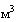 4.5.6. В помещениях классов чистоты А и Б в воздухе не должно быть золотистого стафилококка. В помещениях классов чистоты В и Г золотистый стафилококк не нормируется.4.5.7. Эксплуатация вентиляционных систем должна исключать перетекание воздушных масс из помещений класса чистоты Г - в помещения классов чистоты В, Б и А, из помещений класса чистоты В - в помещения классов чистоты Б и А, из помещений класса чистоты Б в помещения класса чистоты А.Температура и организация воздухообмена в помещениях принимается в соответствии с приложением № 3 к настоящим правилам.4.5.8. Каждая группа помещений (операционные, реанимационные, рентгенокабинеты, лаборатории, боксированные помещения, пищеблоки) оборудуется раздельными системами приточно-вытяжной вентиляции с механическим и (или) естественным побуждением, либо вентиляционная система нескольких помещений класса чистоты А должна исключать обратный переток воздуха между помещениями.4.5.9. Во все помещения воздух подается в верхнюю зону. Удаление воздуха должно организовываться из верхней зоны, кроме операционных, наркозных, реанимационных, родовых и рентгенопроцедурных, в которых воздух удаляется из двух зон: 40% - из верхней зоны и 60% - из нижней зоны в 60 см от пола.4.5.10. Приточно-вытяжная система вентиляции помещений класса чистоты А должна работать в непрерывном режиме. В нерабочее время воздухообмен может быть уменьшен на 50%. Перевод в рабочий режим осуществляется не менее чем за 1 час до начала работы.В период проверки эффективности работы, проводимой в соответствии с пунктом 4.5.2 настоящих правил, а также очистки и дезинфекции систем механической приточно-вытяжной вентиляции и кондиционирования производится отключение вентиляции до окончания работ. В этот период обслуживаемые помещения класса чистоты А и Б не функционируют.4.5.11. Запорные устройства должны устанавливаться на приточных и вытяжных вентиляционных системах в секционных, лабораториях патологоанатомических отделений и отделений судебно-медицинской экспертизы, а также в других помещениях для исключения несанкционированного перетока воздуха.4.5.12. В инфекционных отделениях вытяжные вентиляционные системы оборудуются устройствами обеззараживания воздуха или фильтрами тонкой очистки.4.5.13. Боксы или боксированные палаты оборудуются автономными системами вентиляции с преобладанием вытяжки воздуха над притоком и установкой на вытяжке устройств обеззараживания воздуха или фильтров тонкой очистки. При установке обеззараживающих устройств непосредственно на выходе из помещений возможно объединение воздуховодов нескольких боксов или боксированных палат в одну систему вытяжной вентиляции.4.5.14. В существующих зданиях, строениях при отсутствии в инфекционных отделениях приточно-вытяжной вентиляции с механическим побуждением должна быть оборудована естественная вентиляция с оснащением каждого бокса и боксированной палаты устройствами обеззараживания воздуха, обеспечивающими эффективность инактивации микроорганизмов не менее чем на 95% на выходе.Изоляция пациентов с инфекционными (паразитарными) болезнями, которые могут привести к возникновению чрезвычайных ситуаций в области санитарно-эпидемиологического благополучия населения и требуют проведения мероприятий по санитарной охране территории Российской Федерации2 осуществляется в боксы с механической системой вентиляции.4.5.15. Вне зависимости от наличия систем принудительной вентиляции во всех лечебно-диагностических помещениях, за исключением помещений класса чистоты А, должно быть предусмотрено естественное проветривание через форточки, фрамуги или отверстия в оконных створках.В случае отсутствия естественного проветривания из-за конструктивных особенностей здания, система приточно-вытяжной вентиляции должна обеспечивать подачу достаточного объема наружного воздуха, обеспечивать должную кратность воздухообмена и чистоту воздушной среды в соответствии с гигиеническими нормативами.4.5.16. В зданиях, помещениях медицинской организации общей площадью не более 500  в помещениях классов чистоты Б и В (кроме рентгенокабинетов, кабинетов компьютерной и магнитно-резонансной томографии) при отсутствии систем приточно-вытяжной вентиляции проветривание осуществляется естественным способом.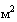 4.5.17. Забор наружного воздуха для систем вентиляции и кондиционирования производится из чистой зоны на высоте не менее 2 метров от поверхности земли. Наружный воздух, подаваемый приточными установками, подлежит очистке фильтрами грубой и тонкой очистки.4.5.18. Выброс отработанного воздуха должен организовываться выше кровли на 0,7 м. Выброс воздуха на фасад здания должен быть после очистки фильтрами соответствующего назначения.4.5.19. Воздух, подаваемый в помещения классов чистоты А и Б, подвергается очистке и обеззараживанию фильтрами или другими устройствами, обеспечивающими эффективность очистки и обеззараживания воздуха на выходе из установки не менее чем на 99% для помещений класса чистоты А и 95% для помещений класса чистоты Б или эффективность фильтрации, соответствующей фильтрам высокой эффективности. Фильтры высокой эффективности подлежат замене не реже одного раза в 6 месяцев, если другое не предусмотрено инструкцией по эксплуатации.4.5.20. Воздухообмен в палатах и отделениях должен быть организован так, чтобы не допустить перетекания воздуха между палатными отделениями, между палатами, между смежными этажами.При входе в палатную секцию, операционный блок, секцию реанимации и интенсивной терапии должен организовываться шлюз.4.5.21. В палатах с туалетами устройство систем вентиляции должно исключать возможность перетока воздуха из туалета в палату.4.5.22. При применении сплит-систем в кабинетах врачей, палатах, административных и вспомогательных помещениях проводится очистка и дезинфекция фильтров и камер теплообменника в соответствии с технической документацией производителя, но не реже 1 раза в 3 месяца.4.5.23. Вытяжная вентиляция с механическим побуждением без устройства организованного притока должна организовываться из помещений: душевых, санитарных узлов, помещений для грязного белья, временного хранения отходов и кладовых для хранения дезинфекционных средств, реактивов и других веществ с резким запахом.4.5.24. Оборудование приточных вентиляционных систем, обслуживающих помещения классов чистоты А размещаются в отдельном помещении (вентиляционной камере).Оборудование прочих приточных и вытяжных вентиляционных систем размещаются в отдельном помещении (вентиляционной камере) или в климатическом исполнении на кровле здания.Канальное вентиляционное оборудование размещается за подшивным потолком, в коридорах и помещениях без постоянного пребывания людей.4.5.25. В помещениях, в которых осуществляются манипуляции с нарушением целостности кожных покровов или слизистых используются ультрафиолетовые бактерицидные облучатели или другие устройства и оборудование для обеззараживания воздуха.4.5.26. Воздуховоды приточной вентиляции и кондиционирования должны иметь внутреннюю несорбирующую поверхность, исключающую вынос в помещения частиц материала воздуховодов или защитных покрытий.4.5.27. Воздуховоды, воздухораздающие и воздухоприемные решетки, вентиляционные камеры, вентиляционные установки, теплообменники должны содержаться в чистоте, не иметь механических повреждений, следов коррозии, нарушения герметичности. Использование вентиляционных камер не по прямому назначению запрещается. Уборка помещений вентиляционных камер должна проводиться не реже одного раза в месяц, а воздухозаборных шахт - не реже 1 раза в 6 месяцев. Техническое обслуживание, очистка и дезинфекция систем вентиляции проводится не реже 1 раза в год.4.5.28. Во всех помещениях класса чистоты А должна быть скрытая прокладка трубопроводов, арматуры. В остальных помещениях воздуховоды размещаются в закрытых коробах.4.5.29. Продухи чердачных и подвальных помещений должны быть защищены от проникновения грызунов, птиц и синантропных насекомых.4.5.30. В рамках проведения производственного контроля организуется контроль за параметрами микроклимата и показателями микробной обсемененности воздушной среды с периодичностью не реже 1 раза в 6 месяцев и загрязненностью химическими веществами воздушной среды не реже 1 раза в год.4.5.31. При наличии централизованных систем кондиционирования и увлажнения воздуха в целях профилактики внутрибольничного легионеллеза микробиологический контроль данных систем на наличие легионелл проводится 2 раза в год. Кондиционирующие установки без увлажнения воздуха и сплит-системы контролю на легионеллы не подлежат.4.6. К естественному, искусственному и совмещенному освещению помещений медицинских организаций предъявляются следующие санитарно-эпидемиологические требования:4.6.1. В медицинской организации показатели естественного, искусственного и совмещенного освещения должны соответствовать гигиеническим нормативам. Помещения с постоянным пребыванием пациентов и работников должны иметь естественное освещение.4.6.2. Без естественного освещения или с освещением вторым светом при условии обеспечения нормируемых показателей микроклимата и кратности воздухообмена размещаются:а) технические и инженерные помещения (тепловые пункты, насосные, компрессорные, вентиляционные камеры, дистилляционные, мастерские по эксплуатации зданий, серверные);б) помещения работников (помещения для занятий работников, конференц-залы, помещения отдыха, приема пищи, выездных бригад, гардеробные, душевые, санитарный узел);в) помещения вспомогательных служб (экспедиции, загрузочные, архивы, кладовые и хранилища всех видов, термостатная, комната приготовления сред, центральные бельевые, помещения приготовления рабочих дезинфекционных растворов, моечные, столовые, помещения пищеблоков, прачечных, центральных стерилизационных, дезинфекционных отделений, помещения хранения и одевания трупов, траурный зал, помещения обработки медицинских отходов, санитарные пропускники, санитарные комнаты, клизменные);г) кабинеты и помещения восстановительного лечения организаций, для которых медицинская деятельность не является основной, помещения в составе лабораторий площадью до 100  , кабинеты консультативного приема врачей, при наличии ординаторской (помещения) работников с естественным освещением, кабинеты гирудотерапии, сауны, помещения подготовки парафина, озокерита, обработки прокладок, фотарии, кабинеты бальнеологических процедур, регенерации грязи, лечения сном, кабинеты электросветолечения, процедурные лучевой терапии, лучевой, радионуклидной и магнитно-резонансной диагностики, комнаты управления при них и другие помещения кабинетов, представляющие с ними единый функциональный процесс, блоки радионуклидного обеспечения, помещения зуботехнических лабораторий, кабинеты медицинской оптики, помещения медицинской организации, расположенных в торгово-развлекательных комплексах, общей площадью не более 100  .4.7. В лечебных, диагностических и вспомогательных помещениях (кроме административных и вестибюльных) должна использоваться мебель, выполненная из материалов, устойчивых к воздействию моющих и дезинфицирующих средств.4.8. К приемным отделениям стационаров предъявляются следующие санитарно-эпидемиологические требования:4.8.1. В случае подозрения на инфекционное заболевание пациента изолируют в боксе или боксированной палате до установки диагноза или перевода в инфекционное отделение (больницу).4.8.2. В приемно-карантинном отделении психиатрического стационара в случае отсутствия документально подтвержденных результатов лабораторных исследований, проводится взятие биологических материалов для лабораторных исследований на дифтерию и группу кишечных инфекций. Пациент находится в приемно-карантинном отделении до получения результатов лабораторных исследования.4.8.3. В инфекционных стационарах (отделениях) для приема пациентов должны быть приемно-смотровые боксы, количество которых определяется в зависимости от количества коек в стационаре (отделении).4.8.4. В неинфекционных отделениях для приема больных детей должны быть организованы приемно-смотровые боксы и изоляционно-диагностические палаты.4.9. К палатным отделениям стационаров общесоматического профиля предъявляются следующие санитарно-эпидемиологические требования:4.9.1. Палатная секция должна быть непроходной.4.9.2. При входе в палатное отделение, палатную секцию должен быть шлюз.4.9.3. Во вновь строящихся и реконструируемых зданиях, строениях, сооружениях медицинских организаций для тяжелобольных пациентов должны быть оборудованы ванные комнаты с подъемниками и оборудованием, предназначенным для гигиенической обработки пациентов.4.10. К палатным отделениям хирургического профиля предъявляются следующие санитарно-эпидемиологические требования:4.10.1. Пациенты с гнойно-септическими заболеваниями изолируются в отделение гнойной хирургии, либо в бокс или боксированную палату.4.10.2. В отделениях с двумя палатными секциями должно быть организовано не менее 2 перевязочных. Перевязки пациентам, имеющим гнойное отделяемое, проводят в септической перевязочной, при ее отсутствии - в асептической перевязочной после перевязок пациентов, не имеющих гнойного отделяемого.Пациенты с инфекцией любой локализации независимо от срока ее возникновения, вызванной метициллин (оксациллин) резистентным золотистым стафилококком или ванкомицинрезистентным энтерококком, или микроорганизмами с экстремальной резистентностью подлежат изоляции в боксированные палаты помещения (изоляторы).4.11. К размещению и устройству операционных блоков, операционных предъявляются следующие санитарно-эпидемиологические требования:4.11.1. Операционные блоки должны быть размещены в помещениях, оборудованных автономной системой приточно-вытяжной вентиляции и кондиционирования, обеспечивающей нормируемые параметры микроклимата, чистоту воздуха.4.11.2. В операционных блоках должно быть организовано зонирование внутренних помещений на стерильную зону (операционные), зону строгого режима (предоперационные, помещение подготовки пациента - наркозная, помещения хранения стерильных материалов и другие вспомогательные помещения, для которых соблюдается режим санитарного пропускника для входа работников), зону общебольничного режима (шлюз). Зона общебольничного режима (после шлюза) отделяется от остальных помещений операционного блока запретительным знаком.4.11.3. Вход в операционный блок должен осуществляться через санитарные пропускники после санитарной обработки.4.11.4. В операционные блоки должны быть организованы раздельные входы для пациентов (через шлюз или из коридора операционного блока) и работников (через санитарный пропускник).4.11.5. В операционных блоках санитарные пропускники (мужской и женский) должны иметь три смежных помещения:первое помещение, оборудованное душем, туалетом (унитазом) и дозатором с раствором антисептика;второе - для переодевания работников;третье, через которое работники возвращаются в санитарный пропускник после проведения операций, и которое оборудуется контейнерами для сбора использованного белья (халатов, хирургических костюмов, масок, шапочек, бахил).4.11.6. В операционных блоках на две операционных оборудуется один санитарный пропускник.4.12. В составе отделений реанимации и интенсивной терапии должна быть организована изолированная палата для временной изоляции пациентов с инфекционным заболеванием или подозрением на него.4.13. К акушерским стационарам, родильным домам (отделениям), перинатальным центрам предъявляются следующие санитарно-эпидемиологические требования:4.13.1. В родильных домах (отделениях), перинатальных центрах при наличии обсервационных отделений прием рожениц с подозрением на инфекционные заболевания осуществляется через блок помещений обсервационного приема.4.13.2. Обсервационное отделение может не выделяться при наличии в составе приемного отделения акушерского стационара индивидуальных родовых палат и возможности планировочной изоляции части палат.4.13.3. В составе акушерского стационара (отделения) выделяется родильный блок (при наличии 3 и более коек для рожениц).Для вновь проектируемых и реконструируемых медицинских организаций вход в родовой блок должен осуществляться через санитарный пропускник (мужской и женский), имеющий смежные помещения, аналогичные помещениям санпропускника операционного блока. При наличии не более трех родовых палат организуют один санитарный пропускник.Место для обработки рук и переодевания работников (подготовительная) размещают в шлюзе индивидуальной родильной палаты, перед родильными залами (на 2 и более коек) или между ними.4.13.4. В послеродовых отделениях должны быть организованы палаты совместного и раздельного пребывания родильниц и новорожденных. Количество коек в палатах совместного пребывания должно быть не более 2 материнских и 2 детских.4.13.5. Отделения второго этапа выхаживания могут входить в состав перинатальных центров и детских стационаров при соответствующей планировочной изоляции. Перед входом в палату новорожденных должен быть организован шлюз.4.14. К палатным отделениям стационара для лечения детей предъявляются следующие санитарно-эпидемиологические требования:4.14.1. Вместимость палат для детей до одного года (кроме новорожденных) во вновь проектируемых стационарах для лечения детей должна быть не более чем на 2 койки.4.14.2. В отделениях второго этапа выхаживания и отделениях для детей до 3 лет включительно должны быть организованы палаты для совместного круглосуточного пребывания с детьми матерей (других лиц по уходу), при дневном пребывании матерей (других лиц по уходу) - помещение для их осмотра и переодевания.4.15. К отделениям для лечения инфекционных больных предъявляются следующие санитарно-эпидемиологические требования:4.15.1. Во вновь строящихся и реконструируемых медицинских организациях палаты в отделениях для лечения инфекционных больных организуются в виде боксов и боксированных палат.4.15.2. Для пациентов с туберкулезом, вызванным возбудителем с множественной лекарственной устойчивостью, в туберкулезном стационаре должны быть предусмотрены боксированные палаты или отдельные палатные секции.4.15.3. Палатные отделения для иммунокомпрометированных пациентов: отделения для пациентов с муковисцидозом, онкогематологическими заболеваниями, ожогами - вместимость палат должна быть не более двух коек. Вместимость палат для пациентов с ВИЧ-инфекцией - не более трех коек.4.16. К физиотерапевтическому отделению и отделению медицинской реабилитации предъявляются следующие санитарно-эпидемиологические требования:4.16.1. Физиотерапевтическое отделение и отделение медицинской реабилитации может быть общим для всех структурных подразделений организации, за исключением отделений инфекционного профиля.4.16.2. Уровень электромагнитных полей в кабинетах физиотерапевтического лечения должен соответствовать гигиеническим нормативам для производственных помещений.4.16.3. В кабинетах гипокситерапии должны быть реализованы противошумовые мероприятия от работы компрессора и естественное проветривание. Для мойки и дезинфекции масок и шлангов должно быть отдельное помещение. Между сеансами устраивается перерыв для проветривания. После окончания рабочей смены должна производиться уборка с применением моющих и дезинфицирующих средств, а также обеззараживание воздуха.4.17. К эндоскопическому отделению предъявляются следующие санитарно-эпидемиологические требования:4.17.1. Прием врача, обработка эндоскопического оборудования, проведение эндоскопических процедур должны осуществлять в разных помещениях.Для проведения бронхоскопии, эндоскопии верхних отделов пищеварительного тракта и нижних отделов пищеварительного тракта выделяются отдельные процедурные. При процедурной для исследования нижних отделов пищеварительного тракта должен быть туалет.В случае необходимости совмещения эндоскопии верхних отделов пищеварительного тракта и нижних отделов пищеварительного тракта, данная манипуляция осуществляется в процедурной для эндоскопии нижних отделов пищеварительного тракта.При оказании анестезиологического пособия в ходе проведения эндоскопического обследования в амбулаторных условиях должно быть организовано помещение для отдыха и наблюдения за пациентом.4.17.2. Для проведения бронхоскопии, эндоскопии верхних отделов пищеварительного тракта и нижних отделов пищеварительного тракта выделяются отдельные процедурные. Проведение этих манипуляций в одной процедурной не допускается. При процедурной для исследования нижних отделов пищеварительного тракта должен быть организован туалет.4.18. К отделению гемодиализа предъявляются следующие санитарно-эпидемиологические требования:4.18.1. Для пациентов, больных вирусом иммунодефицита человека, парентеральными вирусными гепатитами или являющихся носителями маркеров этих заболеваний, должны быть выделены отдельные залы и оборудование.4.18.2. Для проведения хронического гемодиализа амбулаторным пациентам должна выделяться самостоятельная зона.4.18.3. Процедура острого диализа проводится помещениях отделения гемодиализа либо в реанимационном отделении, приемном отделении при наличии стационарной или мобильной организации водоподготовки.4.18.4. Пациенты, находящиеся на хроническом гемодиализе, должны быть привиты против гепатита В.4.19. К отделению лучевой диагностики предъявляются следующие санитарно-эпидемиологические требования:4.19.1. Размещение рентгеновских кабинетов, помещений, связанных с работой с радиоактивными веществами, осуществляется в соответствии с требованиями норм радиационной безопасности и санитарных правил устройства и эксплуатации помещений для работы с источниками ионизирующих излучений.4.19.2. Размещение, оборудование кабинетов ультразвуковой диагностики должны соответствовать гигиеническим требованиям к условиям труда медицинских работников, выполняющих ультразвуковые исследования. Запрещается облицовка стен керамической плиткой.4.19.3. Кабинет магнитно-резонансной томографии не допускается размещать смежно (по горизонтали и вертикали) с палатами для беременных, детей и кардиологических больных, а также палатами круглосуточного пребывания пациентов.4.19.4. Перед входом в отделение магнитно-резонансной томографии необходимо размещать предупреждающие и запрещающие знаки.4.19.5. Комната управления (пультовая) должна располагаться за пределами зоны магнитной индукции   мТл.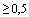 4.19.6. Экранирование осуществляют с помощью клетки Фарадея с учетом мощности томографа. Конструкция стен, потолка, пола, дверей, окон в помещении диагностической должны обеспечивать снижение уровней электромагнитного поля в прилегающих помещениях до допустимых значений.4.19.7. В случае выхода линии зоны контролируемого доступа (зона магнитной индукции   мТл, в которой не допускается нахождение пациентов с кардиостимуляторами и другими типами имплантированных электронных стимуляторов участки в смежных помещениях, где по результатам измерений регистрируются уровни магнитной индукции   мТл, должны быть обозначены предупреждающими знаками, изолироваться и контролироваться с целью предотвращения нахождения там пациентов и работников с кардиостимуляторами и другими типами имплантированных электронных стимуляторов.4.19.8. Звукоизоляция стен, потолка, пола, дверей, окон технического помещения и диагностической, должна быть выполнена в соответствии с расчетами акустического влияния оборудования и обеспечивать гигиенические требования по шуму в смежных помещениях.4.19.9. Зоны с уровнями постоянного магнитного поля, превышающими предельно допустимый уровень для общего воздействия с учетом времени нахождения в данной зоне за смену должны быть промаркированы. Данные о диагностических процедурах с указанием количества замен катушек в смену на каждого сотрудника и времени (хронометраж), необходимого для замены катушки и укладки пациента в условиях повышенного уровня постоянного магнитного поля, должны регистрироваться в бумажном или электронном виде.4.20. К патологоанатомическим отделениям и отделениям судебно-медицинской экспертизы предъявляются следующие санитарно-эпидемиологические требования:4.20.1. Патологоанатомические отделения, осуществляющие патологоанатомические вскрытия, и отделения судебно-медицинской экспертизы, осуществляющие экспертизу трупов, размещают в отдельно стоящих зданиях, либо в составе других зданий медицинских организаций при наличии планировочной изоляции и автономных систем вентиляции.4.20.2. В патологоанатомических отделениях, осуществляющих патологоанатомические вскрытия, и отделениях судебно-медицинской экспертизы, осуществляющих экспертизу трупов, должны быть организованы отдельные входы для доставки трупов, входа работников и посетителей, а также вход в траурный зал (при наличии). Помещения для вскрытия инфицированных трупов должны быть изолированными и иметь отдельный вход снаружи. В отделениях, в которых проводится не более одного вскрытия в день, отдельные помещения для вскрытия инфицированных трупов могут не выделяться, после вскрытия каждого такого трупа проводится заключительная дезинфекция.4.20.3. Секционные столы должны быть изготовлены из водонепроницаемого материала с очищаемым покрытием, выдерживающим частую обработку дезинфекционными средствами, иметь подводку холодной и горячей воды и сток в канализацию, закрывающийся сеткой-уловителем. В полу секционной оборудуется сливной трап.4.20.4. Работа с секционным материалом должна проводиться с использованием средств индивидуальной защиты. В случаях, не исключающих туберкулез, используются средства индивидуальной защиты органов дыхания. При подозрении на особо опасные инфекционные болезни применяются защитные костюмы 1 и 2 типа.4.20.5. В бюро судебно-медицинской экспертизы отделение экспертизы живых лиц располагается в изолированном отсеке с самостоятельным входом.4.21. К лабораторным подразделениям предъявляются следующие санитарно-эпидемиологические требования:4.21.1. Клинико-диагностические, микробиологические и другие диагностические лаборатории должны размещаться в изолированных непроходных отсеках зданий. Помещение для забора материала располагают за пределами блока помещений для исследований. Размещение и состав помещений лабораторий, осуществляющих диагностику инфекционных болезней (микробиологические, иммунологические, серологические, молекулярно-генетические) определяются с учетом требований санитарных правил по безопасности работы с микроорганизмами III-IV групп патогенности (опасности) и возбудителей паразитарных болезней3.4.21.2. Проведение работ с использованием вредных химических веществ (фиксирование материала, розлив формалина, концентрированных кислот, приготовление реактивов, прокаливание, выжигание, измельчение) должны проводиться в вытяжном шкафу.4.22. К подразделениям для оказания медицинской помощи в амбулаторных условиях предъявляются следующие санитарно-эпидемиологические требования:4.22.1. В медицинской организации для оказания медицинской помощи в амбулаторных условиях, численностью до 100 посещений в смену, а также в специализированных амбулаторно-поликлинических организациях неинфекционного профиля организуется общая вестибюльная группа для детей и взрослых (с выделением туалета для детей) и совместное использование диагностических отделений и отделений медицинской реабилитации.4.22.2. Вход детей в детские поликлиники организуется через бокс.4.23. К кабинету врача-косметолога предъявляются следующие санитарно-эпидемиологические требования:4.23.1. Оказание медицинской услуги по косметологии без нарушения целостности кожных покровов, а также с применением физиотерапевтических методов лечения, проводится в кабинете врача-косметолога.4.23.2. В случае применения инъекционных методов лечения должен быть организован процедурный кабинет.4.24. К центральному стерилизационному отделению предъявляются следующие санитарно-эпидемиологические требования:4.24.1. Помещения центрального стерилизационного отделения должны быть разделены на три зоны:помещения приема и очистки медицинских изделий (далее - грязная зона);помещения упаковки, комплектации и загрузки в стерилизаторы (далее - чистая зона);стерильная половина стерилизационной-автоклавной, склад стерильных материалов и экспедиция (далее - стерильная зона).4.25. К санитарному содержанию помещений, оборудованию, инвентарю предъявляются следующие санитарно-эпидемиологические требования:4.25.1. Влажная уборка помещений (обработка полов, мебели, оборудования, подоконников, дверей) должна осуществляться не менее 2 раз в сутки с использованием моющих и дезинфицирующих средств.4.25.2. Уборка помещений класса чистоты В (палатных отделений и других функциональных помещений, и кабинетов) и Г (регистратур, справочных, вестибюлей, гардеробных, помещений для приема передач пациентам, помещений выписки, помещений для ожидания, буфетных, столовых для пациентов) с обработкой стен, полов, оборудования, инвентаря, светильников с применением моющих и дезинфицирующих средств, проводится по графику, но не реже одного раза в месяц.4.25.3. Уборка помещений классов чистоты А и Б (операционного блока, перевязочных, родильных залов, процедурных, манипуляционных, стерилизационных, и других помещений с асептическим режимом) с обработкой стен, полов, оборудования, инвентаря, светильников с применением моющих и дезинфицирующих средств, проводится по графику, но не реже одного раза в неделю. После окончания уборки проводится обеззараживание воздуха в помещении.4.25.4. В стационарах и поликлиниках должны быть центральные кладовые для чистого и грязного белья. В медицинских организациях, обслуживающих до 50 пациентов в смену чистое и грязное белье может храниться в раздельных шкафах.Кладовая для чистого белья оборудуется стеллажами с влагоустойчивой поверхностью для проведения влажной уборки и дезинфекции.Центральная кладовая для грязного белья оборудуется напольными стеллажами, умывальником, вытяжной вентиляцией и устройством для обеззараживания воздуха.4.25.5. Процессы, связанные с транспортировкой, погрузкой, разгрузкой белья, должны быть механизированы. Транспортировка чистого белья из прачечной и грязного белья в прачечную должна осуществляться в упакованном виде (в контейнерах), выделенным автотранспортом. Перевозка грязного и чистого белья в одной и той же таре не допускается.4.25.6. После выписки или смерти пациента, а также по мере загрязнения матрацы, подушки, одеяла должны подвергаться дезинфекционной обработке.4.25.7. В медицинской организации не должно быть насекомых и грызунов.4.25.8. Обращение с медицинскими отходами осуществляется в соответствии с санитарно-эпидемиологическими требованиями4.4.26. К медицинским организациям, оказывающим стоматологические услуги, предъявляются следующие санитарно-эпидемиологические требования:4.26.1. Деятельность стоматологических медицинских организаций, размещенных во встроенных (встроенно-пристроенных) зданиях жилого и общественного назначения, не должна приводит# к превышению гигиенических нормативов.4.26.2. Стоматологические медицинские организации, расположенные в многоквартирных домах, должны иметь отдельный вход, изолированный от жилых помещений.4.26.3. Предельно допустимые уровни лазерного излучения при их эксплуатации в медицинских организациях не должны превышать уровни, регламентируемые гигиеническими нормативами факторов среды обитания.4.26.4. Для организации стоматологического приема детей выделяются отдельные кабинеты. Не допускается использование кабинетов взрослого приема для приема детей. Для организации приема детей оборудуют отдельный туалет с унитазом и раковиной.4.26.5. В стоматологических кабинетах площадь на основную стоматологическую установку должна быть не менее 14  , на дополнительную установку - 10  (на стоматологическое кресло без бормашины - 7  ), высота потолка кабинетов - не менее 2,4 метров.4.26.6. Оперативные вмешательства, для проведения которых осуществляется медицинская деятельность по анестезиологии и реаниматологии, проводятся в условиях операционной, малой операционной. Для временного пребывания пациента после операции оборудуется отдельное помещение.4.26.7. Требования к внутренней отделке помещений установлены пунктом 4.3 настоящих правил.4.26.8. В кабинетах с односторонним естественным освещением стоматологические кресла устанавливаются в один ряд вдоль световедущей стены.4.26.9. При наличии нескольких стоматологических кресел в кабинете они разделяются непрозрачными перегородками высотой не ниже 1,5 метров.4.26.10. При наличии в стоматологической медицинской организации не более 3 кресел стерилизационное оборудование устанавливается непосредственно в кабинетах.4.26.11. Стоматологические кабинеты оборудуются раздельными или двухсекционными раковинами для мытья рук и обработки инструментов. При наличии стерилизационной и организации в ней централизованной предстерилизационной обработки инструментария в кабинетах устанавливается одна раковина. В операционном блоке раковины устанавливаются в предоперационной.В хирургических кабинетах, стерилизационных, предоперационных устанавливаются локтевые или сенсорные смесители.4.26.12. Помещения стоматологической (зуботехнической) лаборатории и стоматологического кабинета, в которых проводятся работы с гипсом, должны иметь оборудование для осаждения гипса из сточных вод перед спуском в канализацию.В стоматологических медицинских организациях общей площадью не более 500 кв. м, в помещениях классов чистоты Б и В (кроме операционных, рентгенокабинетов, кабинетов компьютерной и магнитно-резонансной томографии) проветривание помещений осуществляется через открывающиеся фрамуги или вытяжную вентиляцию без механического побуждения.4.26.13. В помещении стоматологической (зуботехнической) лаборатории местные отсосы и общеобменная вытяжная вентиляция могут быть объединены в одну вытяжную систему в пределах помещений лабораторий или в помещении вентиляционной камеры. Устройство общей общеобменной приточной вентиляции для помещений лабораторий и других помещений стоматологической медицинской организации, при этом подачу приточного воздуха в помещения лаборатории необходимо организовывать по самостоятельному воздуховоду, проходящему от вентиляционной камеры, с установкой на нем обратного клапана в пределах вентиляционной камеры.4.26.14. Технологическое оборудование стоматологическая (зуботехническая) лаборатория, в состав которого входят секции для очистки удаляемого воздуха от данного оборудования, а также оборудование замкнутого цикла, не требует дополнительных местных отсосов.4.26.15. В зуботехнических лабораториях должны быть местные отсосы от рабочих мест зубных техников, шлифовальных моторов, в литейной над печью, в паяльной, над нагревательными приборами и рабочими столами в помещении для полимеризации материалов. Воздух, выбрасываемый в атмосферу, должен очищаться в соответствии с технологической характеристикой оборудования и материалов. Системы местных отсосов конструктивно должны быть автономными от систем общеобменной вытяжной вентиляции стоматологических медицинских организаций.4.26.16. В помещениях, к которым предъявляются требования асептических условий, должна быть скрытая прокладка воздуховодов, трубопроводов, арматуры.4.26.17. Минимальное количество помещений, необходимых для функционирования стоматологической медицинской организации включает: вестибюльную группу, кабинет врача-стоматолога, комнату работников, туалет, кладовую.4.27. К устройству, оборудованию и эксплуатации фельдшерско-акушерских пунктов, амбулаторий предъявляются следующие санитарно-эпидемиологические требования:4.27.1. Требования к размещению и собственной территории установлены пунктом 4.1 настоящих правил.4.27.2. Состав и площади основных и вспомогательных помещений принимаются в зависимости от численности обслуживаемого населения в соответствии с приложением № 2 к настоящим правилам. Для фельдшерских акушерских пунктов (далее - ФАП), амбулаторий, обслуживающих население, проживающее на удаленных территориях должны быть помещения для временного пребывания пациентов до госпитализации.4.27.3. Для удаления сточных вод должна оборудоваться система канализации или выгребной септик с последующим вывозом на сооружения очистки сточных вод.4.27.4. Здания фельдшерских акушерских пунктов, амбулаторий оборудуются естественной вентиляцией.V. Санитарно-эпидемиологические требования при предоставлении услуг аптечными организациями5.1. В аптечной организации (далее - аптека), осуществляющей, наряду с другими лекарственными средствами, реализацию иммунобиологических лекарственных препаратов, должны быть обеспечены учет, хранение, а также обезвреживание вакцин, непригодных к использованию.5.2. Аптека должна располагать помещениями, оборудованием, инвентарем, позволяющими обеспечить хранение иммунобиологических лекарственных препаратов и других лекарственных средств, а также сохранение качества, эффективности и безопасности лекарственных средств, при транспортировании (в случае осуществления аптекой данного вида деятельности), хранении и реализации.5.3. Высота потолков производственных помещений вновь строящихся и реконструируемых зданий определяется габаритами оборудования и должна быть не менее 2,4 метра.5.4. В аптеке должно быть обеспечено хранение лекарственных средств в соответствии с инструкцией производителя лекарственного препарата.5.5. Аптека должна размещаться в изолированном блоке помещений в многоквартирных домах, общественных зданиях или в отдельно стоящих зданиях.Не допускается размещение в аптеке организаций, функционально с ней не связанных.При размещении аптеки в многоквартирном доме необходимо наличие входа, изолированного от жилых помещений.5.6. Погрузку и разгрузку материалов, продукции, товаров для аптеки, встроенной, встроено-пристроенной в многоквартирный дом, пристроенной к многоквартирному дому следует выполнять: с торцов жилых зданий, из подземных тоннелей или закрытых дебаркадеров, со стороны автомобильных дорог. Не допускается загрузка материалов, продукции, товаров со стороны двора многоквартирного дома, где расположены входы в квартиры.5.7. Расположение помещений для изготовления лекарственных средств должно обеспечивать технологическую поточность производственного процесса изготовления стерильных и не стерильных форм.5.8. В шлюзе асептического блока должны быть условия для надевания стерильной спецодежды и гигиенической обработки рук. Подводка водопровода и канализации в асептическом боксе не допускается.5.9. Для мытья рук работников в шлюзах асептического блока и ассистентской устанавливаются раковины с локтевыми смесителями (либо автоматические смесители). В моечной должны быть выделены и промаркированы раздельные раковины для мытья посуды и рук работников.5.10. В производственных помещениях аптек не допускается разведение цветов, использование текстильных штор, ковровых покрытий.5.11. Помещения аптек должны иметь естественное и искусственное освещение. Естественное освещение может отсутствовать в складских помещениях (без постоянного рабочего места), кладовых, туалетах, гардеробных, душевых, бытовых и вспомогательных помещениях.Общее искусственное освещение должно быть предусмотрено во всех помещениях.5.12. При отсутствии естественного освещения в торговых залах аптек должны быть обеспечены компенсационные мероприятия (нормируемые показатели искусственной освещенности принимаются на ступень выше).5.13. Светильники общего и местного освещения должны иметь защитную арматуру, позволяющую осуществить их влажную очистку. Светильники общего освещения должны иметь сплошные (закрытые) рассеиватели.5.14. Помещения аптек оборудуются общеобменной вентиляцией с естественным или механическим побуждением. В аптеках, не осуществляющих изготовление лекарственных средств система вентиляции с механическим побуждением может отсутствовать. Не допускается отсутствие систем вентиляции с механическим побуждением в помещениях с постоянными рабочими местами, не имеющих естественного проветривания.Помещения асептического блока оборудуются системой вентиляции с механическим побуждением с преобладанием притока над вытяжкой. Подача чистого воздуха осуществляется ламинарными потоками.Помещения, в которых осуществляется фасовка летучих токсичных веществ оборудуются автономными системами общеобменной вентиляции с механическим побуждением.5.15. Не допускается использование вентиляционных камер для других целей (складирования, использование в качестве бытовых помещений).5.16. Поверхности мебели и оборудования должны быть устойчивы к воздействию моющих и дезинфицирующих средств.5.17. Помещения аптек должны подвергаться ежедневной влажной уборке с применением моющих и дезинфицирующих средств. Аптеки должны быть обеспечены запасом на 3 дня моющими и дезинфицирующими средствами, который рассчитывается с учетом площади обрабатываемых поверхностей, количества обрабатываемого оборудования, наличием хозяйственного инвентаря для обеспечения санитарного режима.5.18. Для уборки различных помещений (производственные помещения, туалеты, гардеробные и душевые) и оборудования выделяется раздельный уборочный инвентарь, который маркируется и используется по назначению. Хранение его осуществляется в выделенном месте (помещения или шкафы). Ветошь, предназначенная для уборки производственного оборудования, после дезинфекции и сушки хранится в чистой промаркированной закрытой таре.5.19. Уборка шкафов, стеллажей в помещениях хранения лекарственных средств проводится по мере необходимости, но не реже одного раза в месяц.5.20. Уборка всех помещений с обработкой стен, полов, оборудования, инвентаря, светильников с применением моющих и дезинфицирующих средств, проводится не реже 1 раза в месяц, а в помещениях изготовления лекарственных средств в асептических условиях - еженедельно.5.21. Хранение верхней одежды и обуви работников осуществляется отдельно от спецодежды.5.22. Смена санитарной одежды должна производиться по мере загрязнения, но не реже 1 раза в неделю. В производственных аптеках в помещениях изготовления лекарственных средств раковины для мытья рук оснащаются дозаторами мыла, кожных антисептиков, одноразовыми полотенцами или электросушителями.5.23. Стирка санитарной одежды осуществляется в прачечной (стиральной машине) самой организации, либо по договору со специализированной организацией.5.24. Должна быть организована административно бытовая зона для приема пищи и хранения личных вещей работников.VI. Санитарно-эпидемиологические требования к предоставлению услуг в области спорта, организации досуга и развлечений6.1. К размещению, устройству и содержанию объектов спорта предъявляются следующие санитарно-эпидемиологические требования:6.1.1. Въезды и входы на территорию объекта спорта, дорожки к зданиям, хозяйственным постройкам, контейнерным площадкам для сбора мусора должны оборудоваться ровным твердым покрытием.6.1.2. Территория объекта спорта должна иметь наружное искусственное освещение.6.1.3. Площадки открытых плоскостных объектов спорта для проведения массовых самостоятельных физкультурно-оздоровительных занятий населением могут не оборудоваться отдельными вспомогательными помещениями.6.1.4. В составе вспомогательных помещений открытых плоскостных объектов спорта для лиц, занимающихся физической культурой и спортом, должны быть: раздевалки, туалеты и душевые, раздельные для мужчин и женщин, комната тренеров (инструкторов), медицинский пункт, помещение для хранения и ремонта спортивного оборудования и инвентаря, помещения для хранения уборочного инвентаря.Для зрителей оборудуются туалеты, раздельные для мужчин и женщин, или биотуалеты.6.1.5. В составе вспомогательных помещений лыжных баз и ледовых катков, должны быть организованы отапливаемые вестибюли, гардеробные, помещения для отдыха, помещения для хранения и сушки обуви (лыжных ботинок и ботинок с коньками), туалеты (раздельные для женщин, мужчин), комната для хранения уборочного инвентаря.6.1.6. Спортивные залы размещаются в отдельно стоящих зданиях, многофункциональных спортивных комплексах или в составе общественных зданий.6.1.7. Размещение спортивных залов для детей в цокольных и подвальных этажах зданий не допускается.6.1.8. Размещение спортивных залов в помещениях, встроенных и пристроенных к многоквартирным домам осуществляется при условии организации отдельного входа, изолированного от жилых помещений многоквартирного дома.6.1.9. Здания объектов спорта оборудуются необходимым набором вспомогательных помещений для лиц, занимающихся физической культурой и спортом: отдельными раздевалками для мужчин и женщин, оборудованные туалетами и душевыми. Должен быть организован медицинский пункт, комнаты тренеров (инструкторов), помещение для хранения спортивного инвентаря и оборудования, гардеробные, помещений для хранения уборочного инвентаря и приготовления дезинфицирующих растворов.6.1.10. В зданиях объектов спорта должны быть гардеробы, раздельные санитарные узлы для посетителей.6.1.11. Материалы для внутренней отделки должны быть устойчивыми к проведению уборки влажным способом и обработки дезинфицирующими средствами.6.1.12. В помещениях для занятий спортом должно быть естественное и искусственное освещение.6.1.13. Раздевалки должны оборудоваться скамьями, индивидуальными шкафами. Количество индивидуальных шкафов должно соответствовать количеству людей, которые могут одновременно заниматься на спортивном объекте.В раздевалках должны устанавливаться умывальники, электросушители для рук или бумажные полотенца, мыло или иные моющие средства, а также дозаторы с дезинфицирующим антисептическим средством. При эксплуатации объектов спорта раздевалки, душевые, туалеты оборудуются с учетом росто-возрастных особенностей лиц, занимающихся спортом.6.1.14. При наличии в составе объекта спорта плавательных бассейнов, необходимо обеспечить соблюдение санитарно-эпидемиологических требований пункта 6.2 настоящих правил.6.1.15. Здания объектов спорта должны оборудоваться системами хозяйственно-питьевого водоснабжения, водоотведения и канализацией. Холодным и горячим водоснабжением обеспечиваются помещения объектов спорта, помещения столовой, буфетные, душевые, умывальные, медицинский пункт, туалетные.6.1.16. При отсутствии централизованного горячего водоснабжения должна быть автономная система горячего водоснабжения с установкой водонагревателей для медицинского пункта, производственных помещений столовой, душевых, умывальников, помещений для хранения уборочного инвентаря.6.1.17. Объекты спорта должны быть оборудованы системами отопления и вентиляции. Отопительные приборы должны быть доступны для влажной уборки.6.1.18. Вытяжная вентиляция с механическим побуждением без устройства организованного притока должна быть из санитарных узлов, помещений для грязного белья, временного хранения отходов и кладовых для хранения дезинфекционных средств.6.1.19. Во всех помещениях объектов спорта ежедневно проводится влажная уборка с применением моющих, чистящих и дезинфицирующих средств.6.1.20. Ежедневной уборке с использованием дезинфицирующих средств подлежат помещения для занятий физической культурой и спортом, спортивный инвентарь и оборудование (спортивные маты должны иметь покрытие, позволяющее осуществлять ежедневную влажную обработку и дезинфекцию) туалеты, душевые, раздевалки, медицинский пункт. В раздевалках должны быть в наличии дозаторы с дезинфицирующим антисептическим средством, в туалетах - мыло или иные моющие средства, туалетная бумага и бумажные полотенца (или электрополотенца).6.1.21. Для дезинфекции спортивного инвентаря, одежды и обуви, используемой спортсменами и тренерами, обуви лыжных баз и ледовых катков (ботинки для коньков, ботинки для лыж) должно быть оборудование, разрешенное для этих целей.6.1.22. При наличии в составе объектов спорта прачечных, сбор грязного белья и хранение чистого белья в одном помещении не допускается.6.1.23. Питьевой режим организуется в следующих формах: стационарные питьевые фонтанчики, вода, расфасованная в емкости. К питьевой воде должен быть обеспечен свободный доступ лиц, занимающихся физической культурой и спортом, в течение всего времени их пребывания на объекте спорта.При организации питьевого режима с использованием воды, расфасованной в емкости, объекты спорта обеспечиваются установками с дозированным розливом питьевой воды, расфасованной в емкости, а также достаточным количеством одноразовых стаканчиков и контейнерами для сбора использованной посуды одноразового применения.6.2. К устройству, эксплуатации плавательных бассейнов предъявляются следующие санитарно-эпидемиологические требования:6.2.1. Плавательные бассейны со вспомогательными помещениями для их обслуживания могут размещаться в отдельно стоящих зданиях, а также быть пристроенными (или встроенными) в здания общественного назначения.6.2.2. Санитарно-гигиенические требования к устройству бассейнов в соответствии с их назначением указаны в приложении № 5 к настоящим правилам.6.2.3. Внутренняя планировка основных помещений бассейна должна обеспечивать последовательность (поточность), исключающую встречные или перекрестные потоки посетителей: продвижение осуществляется по функциональной схеме - гардероб (при необходимости), раздевалка, душевая, ножная ванна, ванна бассейна. Не разрешается допуск потребителей в раздевалку в верхней одежде.Здания бассейнов оборудуются: раздельными для мужчин и женщин туалетами, душевыми и раздевалками. Должны быть гардеробные (индивидуальные места хранения верхней одежды), помещения для хранения уборочного инвентаря и приготовления дезинфицирующих растворов. В здании спортивного бассейна дополнительно организуется медицинский пункт, комнаты тренеров (инструкторов).Количество шкафчиков (индивидуальных мест хранения одежды) в раздевалках спортивных бассейнов должно быть не меньше 200% единовременной пропускной способности бассейна.Количество шкафчиков (индивидуальных мест хранения одежды) в раздевалках оздоровительных, детских и учебных бассейнов должно быть не меньше 130% единовременной пропускной способности бассейна.6.2.4. На пути движения от душа к ванне бассейна должны размещаться ножные ванны с проточной водой. В ножные ванны должна подаваться очищенная и обеззараженная вода из системы водоподготовки бассейна или системы питьевого водоснабжения.6.2.5. При непосредственном выходе из душевых на обходную дорожку бассейна ножные ванны могут отсутствовать.6.2.6. К вспомогательным помещениям бассейнов предъявляются следующие санитарно-эпидемиологические требования.6.2.6.1. Туалеты размещаются при раздевалках: в женских туалетах устанавливают 1 унитаз не более чем на 15 человек, в мужских - 1 унитаз и 1 писсуар не более, чем на 25 человек в смену.6.2.6.2. Душевые необходимо установить проходными и располагать на пути движения из раздевалки к обходной дорожке. Душевые устраиваются из расчета 1 душевая сетка на 3 человек в смену.6.2.6.3. В раздевалках или смежных с ними помещениях устанавливаются сушилки для волос (сушуары, фены) из расчета 1 прибор на 10 мест - для женщин и 1 прибор на 20 мест - для мужчин в смену.6.2.7. Обходные дорожки и стационарные скамьи, выполненные из камня и (или) железобетона, должны обогреваться.6.2.8. Покрытие обходных дорожек, дна ножных ванн должно быть противоскользящим.Облицовочные материалы зала, где расположена ванна бассейна и помещений с влажным режимом должны обеспечивать целостность покрытия должны быть устойчивые к применяемым реагентам и дезинфектантам и позволять проводить качественную механическую чистку и дезинфекцию.Использование деревянных трапов в душевых и раздевалках не допускается.6.2.9. Плавательные бассейны должны оборудоваться системами, обеспечивающими водообмен в ваннах бассейнов, в том числе циркуляционной (далее - бассейн рециркуляционного типа) или проточной системой водообмена (далее - бассейн проточного типа), а также периодической сменой воды.Для обеспечения водообмена и удаления загрязненного верхнего слоя воды в конструкции ванн должны быть переливные желоба. Запрещается применение скиммеров в бассейнах для плавания. На обходной дорожке необходимо установить грязевые лотки или грязевые трапы.6.2.10. Очистка и обеззараживание воды в бассейнах рециркуляционного типа осуществляется методами, включающими фильтрацию с коагуляцией и ввод обеззараживающего агента, обеспечивающего качество воды в ванне бассейна в соответствии с показателями и нормативами, установленными в приложениях №№ 4 и 5 к настоящим правилам.При рециркуляционном водообмене осуществляется водоподготовка воды с добавлением во время работы бассейна свежей водопроводной воды не менее чем 50 литров на каждого посетителя в сутки.Время полного водообмена и количество посетителей должно рассчитываться в соответствии с приложениями №№ 4 и 5 к настоящим правилам.6.2.11. Сооружения для очистки, обеззараживания и распределения воды могут располагаться в основном или отдельно стоящем здании. Последовательное включение в единую систему водоподготовки двух или более ванн не допускается.6.2.12. Системы, обеспечивающие водообмен в ваннах бассейна, должны быть оборудованы расходомерами или иными приборами, позволяющими определить количество рециркуляционной воды, подаваемой в ванну, а также количество свежей водопроводной воды, поступающей в ванну бассейна рециркуляционного или проточного типа.6.2.13. Система подачи воды в ванны должна быть оборудована кранами для отбора проб воды для исследования по этапам водоподготовки:поступающей - в бассейнах всех типов;до и после фильтров - в бассейнах рециркуляционного типа;после обеззараживания перед подачей воды в ванну.6.2.14. Сброс загрязненной воды из ванн плавательных бассейнов: в результате опорожнения ванн бассейнов, от промывки фильтров, от ножных ванн, с обходных дорожек, а также от мытья переливных желобов, стенок и дна ванн бассейнов должен осуществляться в канализацию.Устройство обходной дорожки бассейна для плавания должно обеспечивать раздельный сбор воды: из системы переливного лотка - в систему рециркуляции, из грязевого лотка - в систему канализации.Лотки следует располагать по периметру ванны и закрывать безопасными решетками.6.2.15. Присоединение ванн бассейнов к канализационным трубопроводам должно исключать возможность обратного попадания стока и запаха из канализации в ванны.6.2.16. Для залов ванн бассейнов, залов для подготовительных занятий, помещений насосно-фильтровальной, помещений хранения и приготовления дезинфекционных растворов, помещений с работающим оборудованием для дезинфекции воды необходимо устанавливать автономные системы приточной и вытяжной вентиляции.6.2.17. Во избежание образования холодных потоков воздуха от окон приборы отопления располагают под ними и у наружных стен. Приборы и трубопроводы отопления, расположенные в залах подготовительных занятий на высоте до 2 метров от пола, должны быть защищены решетками или панелями, не выступающими из плоскости стен, с возможностью уборки их влажным способом.6.2.18. Обеззараживание воды, поступающей в ванны бассейнов, должно быть для всех бассейнов рециркуляционного типа, а также для проточных бассейнов с морской водой.6.2.19. Для бассейнов всех видов назначения в качестве основных методов обеззараживания воды должны быть использованы хлорирование, бромирование, а также комбинированные методы: хлорирование с использованием озонирования или ультрафиолетового излучения, или бромирование с использованием озонирования или ультрафиолетового излучения.6.2.20. При хлорировании воды уровень свободного (остаточного) хлора должен быть не менее 0,3 мг/л (для комбинированного метода очистки - не менее 0,1 мг/л), связанного хлора - не более 0,2 мг/л, а водородный показатель (рН) должен быть в диапазоне 7,2-7,6.6.2.21. Ежедневная уборка должна проводиться в конце рабочего дня.6.2.22. Уборка с профилактическим ремонтом и последующей дезинфекцией проводится не реже 1 раза в месяц.6.2.23. Для бассейнов с ежедневной полной сменой воды санитарная обработка ванны должна включать механическую, химическую очистку и обработку дезинфицирующими препаратами, а также обработку препаратами для уничтожения и предотвращения роста водорослей.6.2.24. Системы отопления, вентиляции и кондиционирования воздуха должны обеспечивать параметры микроклимата и воздухообмена помещений плавательных бассейнов в соответствии с гигиеническими нормативами.6.2.25. Концентрация свободного хлора в воздухе на высоте не более 1 метра над зеркалом воды должна быть не более 0,1  , присутствие озона не допускается.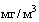 6.2.26. Качество морской воды в местах водозаборов для плавательных бассейнов должно отвечать по физико-химическим и бактериологическим показателям гигиеническим требованиям, предъявляемым к прибрежным водам морей в местах водопользования населения.6.2.27. В процессе эксплуатации бассейна пресная или морская вода, находящаяся в ванне, должна соответствовать гигиеническим нормативам.6.2.28. При получении результатов исследований в рамках производственного контроля по основным микробиологическим и (или) паразитологическим показателям, свидетельствующим о неудовлетворительном качестве воды в ванне, проводятся мероприятия, включающие промывку фильтров, увеличение объема подаваемой свежей воды, повышение дозы обеззараживающего агента, уборку помещений с применением дезинфицирующих средств и санитарной обработки.6.2.29. Получение неудовлетворительных результатов исследований воды по основным микробиологическим и (или) паразитологическим показателям является основанием для полной смены воды в ванне бассейнов с проведением механической, химической очистки и дезинфекционной обработки вне зависимости от вида бассейна и системы водообмена.6.2.30. Обнаружение в пробах воды возбудителей кишечных инфекционных и (или) паразитарных заболеваний, и (или) синегнойной палочки является основанием для полной смены воды в ванне с проведением механической, химической очистки и дезинфекционной обработки вне зависимости от вида бассейна и системы водообмена.6.2.31. В процессе эксплуатации плавательного бассейна осуществляется лабораторный контроль в соответствии с программой производственного контроля за:качеством воды;параметрами микроклимата;состоянием воздушной среды в зоне дыхания пловцов;уровнями шума и освещенности.Проводятся также бактериологические и паразитологические анализы смывов с поверхностей.6.2.32. Лабораторный контроль за качеством воды в ванне бассейна включает исследования по определению следующих показателей со следующей периодичностью:а) органолептические (мутность, цветность, запах) - 1 раз в сутки в дневное или вечернее время;б) остаточное содержание обеззараживающих реагентов (хлор, бром, озон, диоксид хлора), а также температура воды и воздуха - перед началом работы бассейна и далее каждые 4 часа;в) основные микробиологические показатели (общие колиформные бактерии, термотолерантные колиформные бактерии, колифаги и золотистый стафилококк) - 2 раза в месяц;г) паразитологические - 1 раз в квартал;д) содержание хлороформа (при хлорировании) или формальдегида (при озонировании) - 1 раз в месяц.Отбор проб воды на анализ производится не менее чем в 2 точках: поверхностный слой толщиной 0,5-1,0 сантиметра и на глубине 25-30 сантиметров от поверхности зеркала воды.6.2.33. Лабораторный контроль воды по этапам водоподготовки проводится с отбором проб воды:поступающей (водопроводной) - в бассейнах рециркуляционного и проточного типов, а также с периодической сменой воды;до и после фильтров - в бассейнах рециркуляционного типа и с морской водой;после обеззараживания перед подачей воды в ванну.6.2.34. Лабораторный контроль за параметрами микроклимата и освещенности:параметры микроклимата (кроме температуры воздуха в залах ванн) - 2 раза в год;освещенность - 1 раз в год.6.2.35. Для оценки эффективности текущей уборки и дезинфекции помещений и инвентаря необходимо не менее 1 раза в квартал проведение бактериологического и паразитологического анализов - смывов на присутствие общих колиформных бактерий и обсемененность яйцами гельминтов.Смывы берутся с поручней ванны бассейна, скамеек в раздевалках, пола в душевой, ручек двери из раздевалки в душевую, детских игрушек, предметов спортивного инвентаря.При получении неудовлетворительных результатов исследований необходимо проведение уборки и дезинфекции помещений и инвентаря с последующим повторным взятием смывов на анализ.6.2.36. Результаты производственного лабораторного контроля, в случаях несоответствия качества воды санитарно-эпидемиологическим требованиям, должны передаваться в органы, осуществляющие государственный санитарно-эпидемиологический надзор, в течение 1 дня после обнаружения несоответствий.6.2.37. Результаты производственного лабораторного контроля регистрируются на бумажном носителе или в электронном виде.6.3. К устройству и эксплуатации бассейнов или комплексов бассейнов, имеющих в своем составе аттракционы водные (далее - аквапарки), предъявляются следующие санитарно-эпидемиологические требования:6.3.1. Санитарно-гигиенические требования к бассейнам аквапарков в соответствии с их назначением указаны в приложении № 5 к настоящим правилам.6.3.2. Допустимая нагрузка и пропускная способность отдельных бассейнов и аквапарка в целом должна определяться исходя из нормативных требований к площади водной поверхности на посетителя по таблице № 1 приложения № 6 к настоящим правилам.6.3.3. Внутренняя планировка основных помещений должна соответствовать санитарно-эпидемиологическим требованиям к устройству, эксплуатации плавательных бассейнов, указанных в пункте 6.2.3 настоящих правил.6.3.4. Не допускается размещение мест приема пищи и напитков непосредственно в воде бассейнов аквапарка.6.3.5. В составе помещений аквапарка должен быть предусмотрен медицинский пункт, соответствующий требованиям санитарных правил.6.3.6. Бассейны рециркуляторного типа должны оснащаться системами водоподготовки, включающими очистку и обеззараживание.6.3.7. Время полного водообмена бассейнов рециркуляторного и проточного типов не должно превышать 4 часов.6.3.8. Система водоподготовки должна обеспечивать автоматическое дозирование реагентов.6.3.9. Последовательное включение в единую систему водоподготовки двух или более бассейнов не допускается.6.3.10. Система подачи подготовленной воды должна распределять ее по всему объему бассейна таким образом, чтобы обеспечивалась равномерность концентрации дезинфектантов и температуры воды.6.3.11. Для контроля качества воды система должна быть оборудована кранами для отбора проб воды по всем этапам водоподготовки:исходной - в бассейнах всех типов;до и после каждого этапа очистки и обеззараживания в оборотных бассейнах;перед подачей подготовленной воды в бассейн.6.3.12. Сброс воды из бассейнов, от промывки фильтров, с полов и обходных дорожек и от мытья стен и дна бассейнов должен осуществляться в канализацию.6.3.13. Присоединение ванн бассейнов к канализационным трубопроводам должно исключать возможность обратного попадания стока и запаха из канализации в бассейны.6.3.14. Водные аттракционы всех типов должны снабжаться бассейновой или подготовленной водой.6.3.15. Качество бассейновой воды и воздуха в водной зоне аквапарка должны соответствовать гигиеническим нормативам.6.3.16. Для залов аквапарка, раздевалок, помещений с технологическим оборудованием, складов химических реагентов необходимо установить самостоятельные системы приточной и вытяжной вентиляции.6.3.17. Ежедневная уборка с дезинфекцией должна проводиться в конце рабочего дня. Уборка с профилактическим ремонтом и последующей дезинфекцией проводится не реже 1 раза в месяц. Ежедневной дезинфекции подлежат помещения туалетов, душевых, раздевалки, полы водной зоны аквапарка, дверные ручки и поручни, инвентарь аквапарка.6.3.18. Для бассейнов со сменой воды санитарная обработка должна включать механическую очистку и обработку ванны бассейна дезинфицирующими препаратами.6.3.19. При эксплуатации аквапарков осуществляется лабораторный контроль за качеством воды бассейнов в соответствии с программой производственного контроля.Кратность проведения лабораторных исследований (испытаний) при осуществлении производственного контроля изложена в приложении № 6 к настоящим правилам.VII. Санитарно-эпидемиологические требования к предоставлению гостиничных услуг7.1. Размещение гостиниц в жилых помещениях не допускается.7.2. Собственная территория гостиницы должна содержаться в чистоте, вход в гостиницу должен быть освещен.7.3. Запрещается размещать номера гостиниц в подземных и (или) цокольных этажах, а также в помещениях, расположенных непосредственно над автостоянкой, размещенной в подземных и (или) цокольных этажах здания.7.4. Помещения для оказания бытовых, торговых, спортивно-оздоровительных, культурно-зрелищных и иных услуг должны соответствовать гигиеническим нормативам.7.5. Не допускается размещение туалетов, умывальников, душевых над жилыми комнатами, камер мусоропроводов под жилыми комнатами, а также примыкание мусоропроводов и электрощитовых помещений к жилым комнатам.При наличии мусоропровода в гостиницах люки мусоропроводов должны располагаться на лестничных площадках либо внутри служебных помещений без примыкания к стенам жилых комнат номеров. Крышки загрузочных клапанов мусоропроводов на лестничных клетках должны закрываться.7.6. Отделка помещений кладовых для хранения чистого и грязного белья, помещений для хранения и обработки инвентаря, панелей в кухнях, полов, а также стен в местах установки раковин и других санитарно-технических приборов должна быть выполнена из влагостойких и устойчивых к дезинфицирующим средствам материалов, доступной для уборки.7.7. Наматрасники, ковровые изделия должны быть из материалов, подвергающихся сухой, влажной или химической очистке.7.8. Стирка и дезинфекция постельного белья, стирка специальной одежды работников должна проводиться в специализированных организациях по договору или самостоятельно в гостиницах.7.9. Чистое белье должно храниться в помещении, оборудованном шкафами или стеллажами. Стеллажи должны иметь гигиеническое покрытие, устойчивое к средствам дезинфекции.Хранение чистого и грязного белья в гостиничных зданиях с номерным фондом более 50 номеров в одном помещении не допускается.Для гостиничных зданий с номерным фондом 50 номеров и менее, хранение чистого и грязного белья может быть организовано в одном помещении с использованием разных промаркированных контейнеров или закрытых шкафов (стеллажей) для чистого белья и закрытых контейнеров для грязного белья.7.10. Уборка номеров с применением моющих средств и дезинфекция номеров должны проводиться со следующей периодичностью: заселенных номеров - ежедневно, а также после каждого выезда проживающих, мест общего пользования (вестибюля, холлов, коридоров) не реже одного раза в месяц.7.11. Уборка номеров с применением моющих и дезинфицирующих средств проводится не менее 1 раза в неделю.7.12. Окна моются не менее двух раз в год.7.13. Ванны, сидения и крышки унитаза, биде, ручки для спуска воды и дверей туалетов в заселенных номерах гостиниц и в туалетах общего пользования гостиниц должны ежедневно обрабатываться дезинфицирующими средствами.7.14. В номерах гостиницы унитазы и писсуары туалетов должны обрабатываться средствами дезинфекции после выезда, в туалетах общего пользования унитазы и писсуары туалетов - ежедневно.7.15. Дезинфицирующие, моющие и чистящие средства хранят в упаковке производителя, в соответствии с инструкцией, и в недоступных местах для проживающих.Хранение рабочих растворов моющих и дезинфицирующих средств осуществляется в промаркированных емкостях с крышками. Работники, занимающиеся приготовлением дезинфицирующих растворов, должны быть обеспечены средствами индивидуальной защиты.7.16. Уборочный инвентарь маркируется с учетом функционального назначения помещений и видов уборочных работ и хранится в выделенном помещении (шкафу).Для уборки туалетов выделяется отдельный комплект уборочного инвентаря.По окончании уборки весь уборочный инвентарь промывается с использованием моющих растворов, ополаскивается проточной водой и просушивается.7.17. Уборочный инвентарь, моющие средства и средства дезинфекции должны храниться в выделенном помещении (месте), оборудованном полками и (или) стеллажами, имеющими гигиеническое покрытие, обеспечивающее их очистку.В помещении (отведенном месте) должны быть обеспечены условия для обработки уборочного инвентаря и его просушки.При наличии туалета общего пользования уборочный инвентарь для него должен иметь маркировку, соответствующую его назначению, и храниться изолированно от другого уборочного инвентаря. Уборочный инвентарь может храниться в туалете общего пользования.7.18. Помещения мусоропровода (мусороприемные камеры) мест для временного проживания должны содержаться в чистоте и подвергаться дезинфекционной обработке ежемесячно.7.19. Смена постельного белья должна проводиться перед каждым вселением потребителя, но не реже 1 раза в неделю, а полотенец - перед каждым вселением потребителя, но не реже 2 раз в неделю.7.20. Для обслуживания проживающих необходимо иметь запас чистого постельного белья в объеме, позволяющем обеспечить его смену в соответствии с пунктом 7.21 настоящих правил.7.21. Мягкий инвентарь (матрасы, наматрасники, подушки, одеяла) должен подвергаться камерной дезинфекции по эпидемиологическим показаниям непосредственно хозяйствующим субъектом, либо обработка может проводиться в иных организациях, имеющих дезинфекционные камеры.7.22. В помещениях или в контейнерах (шкафах) для хранения чистого белья хранение посторонних вещей запрещено.7.23. При отсутствии у гостиницы собственной площадки для сбора и временного хранения твердых коммунальных отходов с твердым покрытием и ограждением, сбор и временное хранение твердых бытовых отходов осуществляется в месте, определенном в соответствии с законодательством.VIII. Санитарно-эпидемиологические требования к предоставлению бытовых услуг8.1. К деятельности хозяйствующих субъектов, оказывающих услуги химической чистки, предъявляются следующие санитарно-эпидемиологические требования:8.1.1. Химчистки, расположенные в торгово-развлекательных центрах, гостиничных комплексах и гипермаркетах, должны иметь автономную систему вентиляции.8.1.2. Прием и выдача изделий не должны осуществляться в производственном помещении организации. При выдаче потребителю изделия должны быть упакованы.8.1.3. В помещениях отделка стен, потолка и пола производится непористыми материалами, исключающими накопление вредных химических веществ.8.1.4. Материалы для покрытия полов в помещениях отделений химической чистки должны быть химически стойкими и обеспечивать водонепроницаемость, а конструкция полов - отвод стоков при проливах и влажной уборке помещений.8.1.5. Для отделки, облицовки и окраски помещений используются материалы, устойчивые к воздействию влаги, температуры, моющих и дезинфицирующих средств.8.1.6. Спуск сточных вод на пол производственного помещения, а также устройство открытых желобов для стока в канализацию не допускается.8.1.7. В организациях химической чистки должны осуществляться мероприятия по дератизации и дезинсекции в соответствии с санитарными правилами по профилактике и управлению рисками инфекционных и паразитарных болезней.8.1.8. Влажная уборка помещений должна осуществляться ежедневно с использованием моющих средств.8.1.9. Уборка помещений с обработкой стен, полов, оборудования, инвентаря, светильников, с применением моющих и дезинфицирующих средств проводиться ежемесячно.8.1.10. Организации химической чистки должны быть обеспечены холодной и горячей водой из централизованных систем водоснабжения.8.2. К деятельности хозяйствующих субъектов, оказывающих парикмахерские, косметологические услуги, предъявляются следующие санитарно-эпидемиологические требования:8.2.1. Организации, оказывающие парикмахерские услуги, и салоны красоты должны быть оборудованы системами централизованного водоснабжения и канализации. При отсутствии в населенном пункте централизованных систем водоснабжения и канализации организации коммунально-бытового назначения, оказывающие парикмахерские и косметические услуги, оборудуются автономными системами.8.2.2. Нагревательные приборы должны иметь поверхность, позволяющую осуществлять влажную уборку.8.2.3. В организациях, оказывающих парикмахерские услуги, и салонах красоты с количеством рабочих мест не более 3 (за исключением кабинета мастера по наращиванию ногтей и косметического кабинета), расположенных на нежилых этажах жилых зданий, воздухообмен может быть организован за счет проветривания помещений через открывающиеся фрамуги и (или) через естественную вытяжную вентиляцию.8.2.4. В маникюрных и педикюрных кабинетах, кабинетах декоративной косметики должно быть предусмотрено комбинированное освещение (общее и местное). В помещениях парикмахерских организуется общее освещение.Кабинеты оказания разных услуг должны размещаться в отдельных помещениях.Отдельные рабочие места для маникюра могут размещаться в помещениях общественных зданий, торговых центров, при соблюдении гигиенических требований к воздухообмену помещений и параметров микроклимата, а также при условии их оборудования системами водоснабжения, канализации и раковиной для мытья рук.Выполнение услуг маникюра и педикюра на одном рабочем месте мастера осуществляется последовательно, с соблюдением требований настоящих правил к обработке инструмента и оборудования.В педикюрных кабинетах должно быть не менее 2 ванн для ног с подводкой горячей и холодной воды и отдельная раковина для мытья рук. Для педикюрных кабинетов, оказывающих услуги аппаратного педикюра, по технологии не предусматривающего использование воды, установка ванн для ног не требуется.В косметических кабинетах рабочие места изолируются перегородками высотой 1,8 метра.8.2.5. Рабочие места оборудуются мебелью, позволяющей проводить обработку моющими и дезинфицирующими средствами.8.2.6. Рабочие места парикмахеров оборудуются креслами, туалетными столами с раковинами для мытья волос. При наличии отдельного помещения или места для мытья волос, а также в парикмахерских организациях, специализирующихся на сухих стрижках без мытья волос, туалетные столики устанавливаются без раковин.8.2.7. Парикмахерские должны иметь места для хранения одежды посетителей, подсобные, вспомогательные помещения (туалеты, кладовые), а также помещения или место для хранения инвентаря, мусора и остриженных волос.8.2.8. Комната приема пищи может совмещаться с гардеробной для работников при численности работников в смене менее 10 человек, а также совмещение вестибюля с гардеробом для посетителей и залом ожидания.8.2.9. Помещения для хранения чистого белья и парфюмерно-косметических средств оборудуются стеллажами или шкафами, для грязного белья - емкостями с крышками, покрытие которых позволяет проводить их мытье и дезинфекцию.При использовании организацией многоразового белья, оно должно храниться в помещении для хранения чистого белья. Помещение для хранения грязного белья оборудуется емкостями с крышками, покрытие которых позволяет проводить их мытье и дезинфекцию.8.2.10. В соляриях не допускается использовать оборудование с диапазоном ультрафиолетового излучения УФ-С.8.2.11. В состав помещений, где расположены кабины соляриев, при отсутствии других услуг, оказываемых данной организацией, должна входить зона, в которой обеспечивается защита оператора от ультрафиолетовых лучей.При предоставлении организациями прочих персональных услуг и косметических услуг зона оператора может быть оборудована совместно с зоной приема посетителей. В случае если услуги солярия предоставляются в автоматическом режиме, то зона оператора не требуется.8.2.12. Зона оператора оборудуется пультом дистанционного управления солярием (соляриями), исключающими самовольное изменение времени сеанса посетителем.8.2.13. Помещение для эксплуатации соляриев должно быть оборудовано приточно-вытяжной вентиляцией с механическим побуждением, обеспечивающей 3-кратный воздухообмен в час. В случае установки моделей, оборудованных собственной системой вентиляции, притока воздуха в помещение организуется естественным путем.8.2.14. Температура и влажность воздуха в кабине солярия должны соответствовать требованиям технической документации на данный аппарат, но не превышать +28°С. Температура воздуха в помещении, где размещается кабина солярия, должна быть от +18 до +24°С.8.2.15. Замена ламп должна производиться при нормативной выработке часов, указанной в технической документации на лампы.8.2.16. После каждого сеанса все поверхности кабины солярия, с которыми контактировал посетитель, должны быть обработаны дезинфицирующими средствами.При использовании вертикального солярия посетителям должны предоставляться одноразовые полотенца для пола кабины или одноразовые тапочки.8.2.17. Необходимо проводить периодическую очистку вентиляционных отверстий внутри аппарата с периодичностью, указанной в инструкции по эксплуатации.8.2.18. Допустимая интенсивность ультрафиолетового излучения изделий бытового назначения облучающего действия не должна превышать гигиенические нормативы в зависимости от длины волны генерируемого излучения.8.2.19. Работники и посетители должны иметь доступ к умывальнику и туалету.8.2.20. В организациях, оказывающих парикмахерские и косметические услуги, необходимо осуществлять ежедневную профилактическую дезинфекцию, включающую обеззараживание пола, стен, мебели, оборудования и инструментов, используемых для оказания услуги, воздуха (проветривание), а также дезинсекцию и дератизацию.В помещении организаций, оказывающих парикмахерские услуги, и салонах красоты должно быть помещение, либо место для дезинфекции, предстерилизационной очистки и стерилизации инструментов при проведении таких работ самостоятельно, оборудованное раковиной с подводкой горячей и холодной воды.8.2.21. В целях проведения профилактической дезинфекции, предстерилизационной очистки и стерилизации должны применяться физические методы и (или) химические дезинфекционные средства. Сведения о предстерилизационной очистке и стерилизации должны регистрироваться в бумажном или электронном виде.Все манипуляции, которые могут привести к повреждению кожных покровов и слизистых оболочек, осуществляются с применением стерильных инструментов и материалов.При выполнении химической завивки смачивание волос раствором проводится тампоном, сменяемым после каждого посетителя.8.2.22. Зажимы, бигуди, колпаки и сетки для химической завивки волос, шапочки для мелирования должны мыться под проточной водой с моющими средствами после каждого посетителя.8.2.23. Расчески, щетки, ножницы для стрижки волос моют под проточной водой после каждого посетителя, помещают в стерилизаторы, или в растворах дезинфицирующих средств по режиму, применяемому при грибковых заболеваниях.8.2.24. Съемные ножи электрических бритв, лезвия опасных бритв после использования должны быть обработаны дезинфицирующим средством, в соответствии с инструкцией по применению.8.2.25. Подушка, подкладываемая под ногу при проведении педикюра, должна иметь клеенчатый чехол, который после каждого использования необходимо обрабатывать дезинфицирующим раствором, в концентрациях, применяемых при грибковых заболеваниях.8.2.26. Ванны для ног после каждого посетителя должны протираться дезинфекционным средством, ванночки для рук должны подвергаться дезинфекции путем полного погружения в дезинфицирующий раствор в соответствии с инструкцией по применению используемого дезинфекционного средства по режиму, применяемому при грибковых заболеваниях.8.2.27. При выполнении маникюра и педикюра должны использоваться одноразовые салфетки для каждого посетителя.8.2.28. Для парикмахерских залов и кабинетов для маникюра, педикюра, пирсинга, пилинга, татуажа, косметических услуг должен быть определен минимальный набор типовых инструментов, либо сменных одноразовых элементов инструмента для обслуживания одного посетителя. На 1 рабочее место выделяется не менее 3 таких наборов.8.2.29. Инструменты для маникюра, педикюра, татуажа, пирсинга, пилинга, марлевые салфетки, ватные шарики, а также другие расходные материалы стерилизуются в стерилизаторах упакованными в стерилизационные упаковочные материалы и в них же хранятся. На пакете должно быть указание даты стерилизации. Ватные диски, марлевые салфетки, ватные шарики должны быть одноразовыми, стерильно упакованными.В случае если инструменты будут использованы в течение 1 часа или храниться в стерилизаторах, допускается их стерилизация в неупакованном виде в помещении, в котором оказываются услуги.8.2.30. Электроды к косметическому оборудованию и приборам дезинфицируются перед каждым посетителем.8.2.31. Инструменты, используемые для манипуляций, при которых возможно повреждение кожных покровов или слизистых оболочек (маникюр, педикюр, татуаж, пирсинг, пилинг, скраб-пилинг, косметологические услуги), после каждого посетителя необходимо сначала промыть в проточной воде, затем просушить и обработать дезинфицирующим средством, выдержав время экспозиции согласно инструкции по применению, и в концентрациях, применяемых при вирусных гепатитах.После окончания дезинфекции инструменты подвергают предстерилизационной очистке и стерилизации.8.2.32. Для проведения дезинфекционных мероприятий должен быть обеспечен запас средств для дезинфекции, предстерилизационной очистки и стерилизации на 3 дня.Емкости с рабочими растворами дезинфицирующих средств должны быть снабжены крышками, иметь надписи с указанием названия средства, его концентрации, назначения, даты приготовления рабочего раствора или даты окончания срока годности для готовых растворов.8.2.33. При обнаружении вшей (педикулеза) у посетителя в процессе обслуживания необходимо прекратить манипуляцию. Инструменты и белье, использованные при обслуживании, подвергаются дезинсекции средствами от вшей (педикулицидами).8.2.34. Для обслуживания посетителей должно использоваться чистое белье. Запас чистого белья должен быть в количестве, обеспечивающем его индивидуальное применение для каждого посетителя. Хранение чистого, использованного белья, парфюмерно-косметических, а также моющих и дезинфицирующих средств должно быть раздельным.8.2.35. После каждого посетителя использованное белье подлежит стирке, а одноразовое белье - удалению (утилизации).Стирка использованного белья и рабочей одежды должна проводиться централизованно. Организация стирки использованного белья и рабочей одежды в парикмахерской осуществляется при наличии отдельного оборудованного помещения. Стирка белья и рабочей одежды должна производиться раздельно.Рабочая и личная одежда работников должна храниться раздельно.Влажная уборка помещений (протирка полов, мебели, оборудования, подоконников, дверей) должна осуществляться не менее 2 раз в день с использованием моющих и дезинфицирующих средств или средств, обладающих одновременно моющим и дезинфицирующим действием.Для уборки основных и вспомогательных помещений, а также туалетов должен быть выделен отдельный уборочный инвентарь. Уборочный инвентарь (ведра, тазы, швабры) маркируют с указанием видов уборочных работ, используют# назначению, обрабатываются и хранятся в выделенном помещении (или шкафчике). По окончании уборки инвентарь обрабатывают моющими и дезинфицирующими средствами и просушивают.8.2.36. Не реже 1 раза в неделю во всех помещениях должна быть проведена уборка в соответствии с графиком, утвержденным администрацией. Во время уборки моют и обрабатывают дезинфицирующими растворами стены, пол, плинтусы, двери, окна (изнутри), мебель и оборудование.8.2.37. Остриженные волосы собирают в совок непосредственно у кресла и складывают в одноразовые полиэтиленовые пакеты для мусора или мешки из крафт-бумаги, а затем мешок или пакет закрывают, перевязывают, хранят в подсобном помещении и удаляются (утилизируются) вместе с твердыми коммунальными отходами.8.2.38. В организациях, оказывающих косметические и парикмахерские услуги, должен осуществляться производственный контроль в соответствии с программой производственного контроля за параметрами микроклимата (в теплый и холодный период года), уровнями искусственной освещенности (1 раз в год), качеством проведения стерилизации инструментов и эффективностью работы стерилизационного оборудования (2 раза в год).Стерилизационное оборудование подлежит бактериологическому контролю после установки, ремонта и в ходе эксплуатации. Контроль качества каждого цикла стерилизации должен осуществляться посредством химических индикаторов.8.3. К деятельности хозяйствующих субъектов, оказывающих услуги по стирке текстильных изделий (далее - прачечные) предъявляются следующие санитарно-эпидемиологические требования:8.3.1. Требования настоящих правил не распространяются на прачечные, предназначенные для обработки спецодежды, загрязненной радиоактивными веществами.8.3.2. Планировка прачечных должна обеспечивать последовательность технологического процесса.8.3.3. Не допускается пересечение потоков чистого и грязного белья, кроме прачечных самообслуживания.8.3.4. Прачечные, кроме прачечных самообслуживания, должны иметь два отделения, изолированных друг от друга.Отдельные технологические линии должны выделяться для стирки белья из медицинских организаций.8.3.5. Полы и стены помещений на всю высоту выполняются из материалов, устойчивых к воздействию влаги, температуры, моющих и дезинфицирующих средств.Производственные помещения прачечных должны иметь гидроизоляцию полов и стен.8.3.6. Входы в прачечные, кроме прачечных самообслуживания, должны иметь отдельный вход.8.3.7. В помещениях прачечной ежедневно проводится влажная уборка всех помещений. Уборка с обработкой стен, полов, оборудования, инвентаря, светильников с применением моющих и дезинфицирующих средств проводится 1 раз в месяц.Для уборки основных и вспомогательных помещений, а также туалетов должен быть выделен отдельный уборочный инвентарь. Уборочный инвентарь (ведра, тазы, швабры) маркируют с указанием видов уборочных работ, используют# назначению, обрабатывают и хранят в выделенном помещении (или шкафчике). По окончании уборки инвентарь обрабатывают моющими и дезинфицирующими средствами и просушивают.8.3.8. В помещениях прачечной должна проводиться еженедельная дезинфекция.Пункты приема-выдачи прачечных могут размещаться как в отдельно стоящем здании, так и в пристроенных, встроенных, встроенно-пристроенных помещениях к многоквартирным домам и общественным зданиям. При размещении пунктов приема-выдачи в многоквартирных домах их помещения должны иметь входы, изолированные от жилых помещений.Не допускается хранение чистого белья непосредственно на полу. Выдача чистого белья производится в упаковке.Перевозка белья от пунктов приема-выдачи до производственных помещений прачечных и от помещений прачечных до пунктов приема-выдачи должна осуществляться в закрытых мешках или пакетах.8.4. К размещению, устройству, содержанию, эксплуатации зданий, помещений общественных туалетов, предъявляются следующие санитарно-эпидемиологические требования:8.4.1. Размещение общественных туалетов в многоквартирных домах и жилых домах не допускается.8.4.2. Общественные туалеты должны быть канализованными путем присоединения к общей канализационной сети. В населенных пунктах, в которых отсутствует централизованная система канализации, общественные туалеты должны иметь подводку воды со спуском на локальные очистные сооружения или в водонепроницаемый выгреб с последующим вывозом сточной воды ассенизационным транспортом в централизованную систему канализации.8.4.3. Передвижные общественные туалеты размещаются в местах, где есть техническая возможность их присоединение# к сетям водопровода и канализации. Мобильные туалетные кабины, не требующие подключения к сетям водопровода и канализации обслуживаются и очищаются не реже 1 раза в день или чаще при наполнении.8.4.4. При размещении их в габаритах общественных зданий вентиляция должна быть приточно-вытяжной, не соединенной с системой вентиляции основного здания. В общественных туалетах типа люфт-клозетов необходимо устройство вентиляционного канала с тепловым или механическим побуждением из выгреба.8.4.5. Стены и пол в общественных туалетах должны быть покрыты моющимися водонепроницаемыми материалами. Устройство пола должно обеспечивать сток жидкости в напольные трапы, соединенные с сетью канализации.8.4.6. Общественные туалеты должны располагаться с учётом возможности оборудования уклонов для отвода поверхностных вод.В общественных туалетах должны быть следующие помещения:а) индивидуальные кабины с закрывающимися дверями (перегородки между кабинами должны иметь высоту не менее 1,25 метра);б) помещение для размещения в мужском отделении писсуаров, лотков;в) шлюзы с установкой умывальных раковин;г) помещение для дежурного персонала;д) входной тамбур;е) помещения или шкафы для хранения уборочного инвентаря.8.4.7. В общественных туалетах (в женском и мужском отделениях) необходимо предусмотреть устройство унитазов для детей.8.4.8. В общественных туалетах должны быть организованы дератизационные, дезинсекционные, и дезинфекционные мероприятия в соответствии с санитарными правилами.Окна в помещениях общественных туалетов в летнее время должны быть оборудованы сетками для защиты от мух.8.4.9. Общественные туалеты должны быть обеспечены жидким мылом или иными моющими средствами, электрополотенцами или бумажными полотенцами, туалетной бумагой, а также должен быть определен график уборки помещений с дезинфицирующими средствами. В кабинах должны быть крючки для верхней одежды, полки для личных вещей посетителей, закрывающиеся урны или бачки для твердых коммунальных отходов.В общественных туалетах в течение рабочего дня проводится влажная уборка помещений с использованием чистящих, моющих и дезинфицирующих средств. Уборочный инвентарь (щетки, тряпки, швабры), моющие и дезинфицирующие средства должны храниться в выделенном помещении или шкафу.8.5. К деятельности хозяйствующих субъектов, оказывающих услуги бань (саун), душевых предъявляются следующие требования:8.5.1. Бани, сауны (далее - бани) размещаются в отдельно стоящих зданиях, встроенных (встроенно-пристроенных) помещениях общественных зданий. Не допускается размещение бань в многоквартирных домах.8.5.2. При эксплуатации бань должен обеспечиваться принцип поточности, предусматривающий последовательность продвижения посетителей по схеме: гардероб, раздевалка, мыльная, парильная. Туалеты размещаются при раздевалках.8.5.3. В банях размещаются: помещения для оказания услуг - маникюра и педикюра, массажа, парикмахерских и косметических услуг, прачечные, объекты общественного питания, розничной торговли, бассейны, при условии соблюдения требований разделов настоящих правил.8.5.4. При отсутствии централизованной системы канализации здания бань оборудуются локальными очистными сооружениями.8.5.5. Для отделки помещений бань используются материалы, устойчивые к воздействию влаги, температуры, моющих и дезинфицирующих средств.8.5.6. Мебель, устанавливаемая в помещениях бань, должна иметь поверхности, доступные для влажной уборки и устойчивые к обработке дезинфицирующими средствами.8.5.7. Помещения для мытья оборудуются скамьями, изготовленными из материалов, устойчивых к воздействию влаги и дезинфицирующих средств.8.5.8. Ванны и тазы, предназначенные для мытья, должны быть выполнены из материалов, устойчивых к коррозии и обработке дезинфицирующими средствами.8.5.9. Отделка парильной проводится строительными материалами, предназначенными для использования при температуре от +20°С до +160°С.8.5.10. Для хранения чистого и использованного белья должны быть выделены раздельные помещения.8.5.11. При хранении использованного белья более суток должна быть предусмотрена возможность для сушки использованного белья.8.5.12. Бани обеспечиваются уборочным инвентарем, который должен быть промаркирован и использоваться в соответствии с маркировкой в зависимости от назначения помещений (туалет, входная группа помещений, мыльно-парильное отделение, раздевалка), храниться в выделенных помещениях или в отдельном шкафу.8.5.13. На протяжении рабочего дня в помещениях бани должна проводиться текущая уборка: мытье полов, скамей в раздевалках, а также мытье пола, скамей из шланга в помещениях мыльных и парильных. Ежедневно, в отсутствии посетителей, в бане производится уборка всех помещений с применением дезинфицирующих средств.8.5.14. Уборка помещений бани с обработкой стен, полов, оборудования, инвентаря, светильников с применением моющих и дезинфицирующих средств проводится 1 раз в неделю.IX. Санитарно-эпидемиологические требования к размещению, устройству, содержанию зданий, помещений и деятельности организаций социального обслуживания9.1. Организации социального обслуживания размещаются на территории жилой застройки за пределами санитарно-защитных зон организаций, сооружений и иных объектов и на расстояниях, обеспечивающих нормативные уровни физических факторов и загрязнения атмосферного воздуха для территории жилой застройки.Требования настоящего раздела не распространяются на деятельность организаций социального обслуживания в жилых помещениях многоквартирных домов и в жилых домах, используемых для предоставления социальных услуг.9.2. На территории организации социального обслуживания выделяются и благоустраиваются зоны для отдыха и хозяйственно-бытовой деятельности, физкультурно-оздоровительных занятий.Места отдыха оборудуются садовой мебелью, навесами, беседками, стационарными или временными туалетами, урнами.9.3. Территория отдельно стоящего здания организации социального обслуживания должна иметь наружное электрическое освещение. Уровень освещенности территории должен соответствовать гигиеническими# нормативам, предъявляемым к жилым зданиям и помещениям.9.4. Уровни инсоляции и естественного освещения помещений, уровни шума, вибрации, ультразвука и инфразвука, электромагнитных полей и излучений на территории и в здании организации социального обслуживания не должны превышать гигиенические нормативы для помещений жилых, общественных зданий и территории жилой застройки.9.5. В качестве источников искусственного освещения в жилых помещениях, коридорах, гостиных, помещениях для занятий, обеденном зале-столовой и других помещениях применяются люминесцентные лампы или лампы с аналогичными светотехническими характеристиками со светорассеивающей арматурой, для производственных помещений столовой, прачечной и душевых - с влагозащитной арматурой, в помещениях медицинского назначения - с закрытыми светильниками. Не используются в одном помещении одновременно в качестве источника общего освещения лампы разного типа.9.6. На территории организации социального обслуживания оборудуется площадка с твердым покрытием и устройством ограждения для установки мусоросборников.9.7. При размещении организаций социального обслуживания с обеспечением проживания в нескольких зданиях, между ними должны быть отапливаемые переходы, за исключением случаев размещения этих организаций в нескольких зданиях, в каждом из которых имеются основные группы помещений, указанные в пункте 9.8 настоящих правил.Здания организаций социального обслуживания, оказывающих социальные услуги без обеспечения проживания, могут быть пристроенными к многоквартирным домам, общественным зданиям, а также встроенными в многоквартирные дома и встроенно-пристроенными к многоквартирным домам, зданиям общественного назначения (кроме административных зданий промышленных предприятий).Размещение организаций социального обслуживания осуществляется во встроенных в многоквартирные дома помещениях, во встроенно-пристроенных помещениях (или пристроенных) при наличии изолированного от жилой части входа и соблюдении санитарно-эпидемиологических требований к помещениям общественного назначения, размещаемых в многоквартирных зданиях.Размещение организаций, оказывающих социальные услуги по уходу с обеспечением проживания, осуществляется во встроенных в многоквартирные дома помещениях, во встроенно-пристроенных помещениях (или пристроенных) при условии отсутствия оказания медицинской помощи в стационарных условиях, обеспечивающей круглосуточное медицинское наблюдение и лечение.9.8. В организациях социального обслуживания по уходу с обеспечением проживания должны быть помещения, предназначенные для:приема лиц пожилого возраста, лиц с ограниченными возможностями здоровья и инвалидов;проживания лиц пожилого возраста, лиц с ограниченными возможностями здоровья и инвалидов;для организации питания, медицинского обслуживания и социальной адаптации лиц пожилого возраста, лиц с ограниченными возможностями здоровья и инвалидов, должны быть помещения;хозяйственные помещения;санитарно-бытовые помещения для работников организации социального обслуживания.Помещение для приема вновь поступающих лиц, лиц с ограниченными возможностями здоровья и инвалидов в организацию социального обслуживания по уходу с обеспечением проживания оборудуется отдельным входом.9.9. Жилые помещения организаций, оказывающих социальные услуги по уходу с обеспечением проживания, организуются по типу жилых ячеек и (или) жилых групп.Жилые помещения по типу жилых ячеек организуются для группы численностью не более 6 человек с общей гостиной, кухней, столовой, прихожей, санитарным узлом.При организации по типу жилых групп, жилые комнаты (спальни) и места общего пользования (кухня, душевая, санитарные узлы) должны быть связаны через коридор (коридоры).В зданиях, жилые помещения которых организованы по типу жилых групп, должен быть туалет для каждой жилой комнаты (спальни), а также для каждой жилой группы не менее чем по одному туалету раздельно для мужчин и женщин, оборудованных унитазами в закрытых кабинках (писсуарами - в мужском туалете) и умывальниками.В зданиях, жилые помещения которых организованы по типу жилых групп, должны быть рекреационные зоны (гостиные) и кухни (или совмещенные кухни-гостиные) общие для группы не более 6 человек, проживающих в соседних жилых комнатах (спальнях).В зданиях, жилые помещения которых организованы по типу жилых групп, должны быть отдельные помещения или шкафы для размещения уличной одежды и обуви.9.10. Спальные комнаты в организациях, оказывающих услуги по уходу с обеспечением проживания, организуются на 3 человека. В организациях социального обслуживания, предоставляющих социальные услуги без обеспечения проживания престарелым и инвалидам (дневное пребывание), для отдыха получателей социальных услуг в течение дневного пребывания создаются зоны отдыха с креслами и (или) диванами.9.11. Учебные помещения, учебно-производственные (лечебно-трудовые) мастерские, предусмотренные в составе организаций социального обслуживания в соответствии с их профилем, оборудуются в соответствии с требованиями санитарных правил к условиям труда.Не допускается размещение учебно-производственных мастерских в одном блоке с помещениями для проживания.9.12. Планировка и оборудование всех помещений, включая спальные комнаты, должны предусматривать возможность использования их лицами с ограниченными возможностями, использующими специальные средства для передвижения и размещение технических средств реабилитации на расстоянии, позволяющем гражданам воспользоваться ими.Здания организаций социального обслуживания высотой 2 и более этажей оборудуются лифтами и (или) другими устройствами для транспортирования лиц пожилого возраста, лиц с ограниченными возможностями здоровья и инвалидов.9.13. Ограждающие устройства отопительных приборов должны быть выполнены из материалов, безопасных для здоровья человека.9.14. В организациях социального обслуживания по уходу с обеспечением проживания, жилые комнаты которых организованы по типу жилых групп, должны быть отдельные помещения для хранения технических средств реабилитации.Технические средства реабилитации индивидуального использования должны иметь обозначение (метку), позволяющую определить их пользователей.9.15. В составе медицинского пункта в организациях, предоставляющих услуги по уходу с обеспечением проживания, должно быть приемно-карантинное отделение с изолятором.Изолятор оборудуется из расчета не менее 4 коек при количестве проживающих 100 и более человек. При проживании менее 100 человек должен быть изолятор, оборудованный не менее двумя койками. Количество палат не менее двух (мужская и женская).Палаты изолятора отделяются от остальных помещений для оказания медицинской помощи шлюзом с умывальником. Площадь палат изолятора принимается из расчета 6,0  на 1 койку.Медицинский кабинет размещается рядом с палатами изолятора и имеет отдельный вход из коридора.9.16. Буфетная приемно-карантинного отделения оборудуется моечными ваннами и баком для дезинфекции посуды, шкафом для хранения посуды и инвентаря, столом.9.17. Системы отопления, вентиляции и кондиционирования воздуха организаций социального обслуживания должны обеспечивать оптимальные условия проживания или находиться в границах допустимых параметров микроклимата и воздушной среды помещений согласно показателям микроклимата помещений, установленным гигиеническими нормативами.9.18. Концентрации вредных веществ в воздухе помещений не должны превышать гигиенические нормативы для атмосферного воздуха населенных мест.Все помещения для пребывания ежедневно проветриваются. Для проветривания должны быть фрамуги, форточки, открывающиеся или откидные окна.9.19. Помещения постоянного пребывания и проживания оборудуют приборами по обеззараживанию воздуха.9.20. Уровни естественного и искусственного освещения в помещениях организации социального обслуживания должны соответствовать гигиеническим нормативам естественного, искусственного и совмещенного освещения жилых и общественных зданий.9.21. Потолки, стены и полы всех помещений должны быть без нарушения целостности, признаков поражения грибком и иметь отделку, позволяющую осуществить уборку влажным способом с использованием моющих и дезинфицирующих средств. Используемые строительные и отделочные материалы не должны оказывать вредное влияние для здоровья человека.9.22. В производственных и складских помещениях пищеблока, буфетных, коридоров и холлов, помещениях с влажным режимом (душевые, умывальные, туалеты), помещениях прачечной, кладовых для хранения чистого и грязного белья стены должны быть на высоту не ниже 1,8 метра облицованы материалами, устойчивыми к влажной обработке с использованием моющих и дезинфицирующих средств.9.23. Жилые комнаты (спальни) оборудуются кроватями, столами, стульями, тумбочками, шкафами для хранения домашней одежды, белья, обуви.Каждый проживающий в организации социального обслуживания обеспечивается постельными принадлежностями, постельным бельем и полотенцами (для лица, ног, банное). В умывальных и туалетных комнатах используются одноразовые полотенца для рук и ног.Количество отделений в шкафах не должно быть меньше количества спальных мест в комнате.Количество кроватей, тумбочек и стульев не должно быть меньше количества проживающих. Использование двухъярусных кроватей и раскладных кроватей не допускается.Для разделения пространства в жилых комнатах (спальнях) используется оборудование из материалов, позволяющих осуществить влажную обработку с использованием моющих и дезинфицирующих средств.9.24. В организациях социального обслуживания используются оборудование и мебель, покрытие которых обеспечивает возможность проведения влажной обработки с применением моющих и дезинфицирующих средств. При использовании мягкой мебели должны быть съемные чехлы (не менее 2 комплектов) со стиркой их по мере загрязнения, но не реже 1 раз в месяц.9.25. В санитарном узле организации социального обслуживания по уходу с обеспечением проживания организуются умывальная зона, зона унитазов в закрытых кабинках (писсуары - в мужском туалете) и зона душевой.Умывальная зона оборудуется умывальной раковиной и вешалками для полотенец, полочками для умывальных принадлежностей.Зона унитазов оборудуется закрытыми кабинками с унитазами с сиденьем, держателями для туалетной бумаги.Зона душевой оборудуется душевой установкой в закрытой кабинке, вешалками, полочками и скамьями для умывальных принадлежностей, полотенец и личной одежды, резиновыми ковриками с ребристой поверхностью.Также в туалете должен быть полотенцесушитель.В случае, если туалет оборудуется несколькими раковинами, унитазами в закрытых кабинках, душевыми установками в закрытых кабинках, должны быть смонтированы перегородки с дверьми между зонами унитазов и душевых.Для хранения уборочного инвентаря оборудуются отдельные помещения (шкафы).В организациях социального обслуживания по уходу с обеспечением проживания туалет в жилых помещениях, организованных по типу жилых ячеек, оборудуется из расчета не менее 1 раковины, унитаза и душевой установки на 3 проживающих.9.26. На каждом этаже организации социального обслуживания, предоставляющей социальные услуги без обеспечения проживания, оборудуются туалеты для мужчин и женщин.Туалеты оборудуют умывальниками и кабинами с дверями. Кабины оснащают мусорными ведрами, держателями для туалетной бумаги, сиденьями на унитазы. Во вновь строящихся организациях в туалетах для мужчин дополнительно устанавливают писсуары, оборудованные перегородками. Умывальные раковины обеспечиваются мылом или иными моющими средствами, электро- или бумажными полотенцами, ведрами для сбора мусора.На этаже пребывания престарелых и инвалидов туалеты должны быть оборудованы с учетом обеспечения условий доступности для инвалидов маломобильных групп.9.27. Комната личной гигиены женщин в организациях социального обслуживания по уходу с обеспечением проживания оборудуется биде или поддоном с шлангом, умывальником и унитазом.9.28. В организациях социального обслуживания по уходу с обеспечением проживания оборудуются помещения прачечной для стирки постельного белья, полотенец и личных вещей.Стирка личных вещей осуществляется с использованием бытовых стиральных машин, с предоставлением, проживающим возможности использования бытовых стиральных машин в этих целях. Бытовые стиральные машины устанавливаются в помещении санитарного узла или в санитарно-бытовом помещении блока жилых ячеек и жилых групп. Не допускается установка бытовой стиральной машины в помещении для приготовления и (или) приема пищи (кухне), в жилых комнатах (спальнях).При отсутствии условий для отдельной стирки личных вещей каждого получателя услуг используется индивидуальный мешок для стирки.9.29. Предусматривается использование гладильных досок и утюгов в жилых ячейках и санитарно-бытовом помещении жилых групп организаций социального обслуживания по уходу с обеспечением проживания.9.30. В организациях социального обслуживания по уходу с обеспечением проживания обеспечиваются условия для оказания проживающим парикмахерских услуг с соблюдением санитарно-эпидемиологических требований.9.31. Кладовые оборудуются стеллажами или шкафами для раздельного хранения грязного и чистого белья, моющих и дезинфицирующих средств, личных вещей проживающих.9.32. При размещении лиц, лишенных возможностей к самостоятельному передвижению, должно быть специализированное оборудование, предназначенное для профилактики возникновения осложнений и обеспечения безопасности получателей услуг.9.33. В организациях социального обслуживания по уходу с обеспечением проживания питание проживающих организуется не менее 3 раз в день, диетическое (лечебное) питание организуется по медицинским показаниям.9.34. В организации социального обслуживания по уходу с обеспечением проживания может быть организована доставка готовых блюд из организаций общественного питания.9.35. Для хранения скоропортящихся продуктов в буфетах-раздаточных, кухнях, кухнях-гостиных и блоках жилых помещений должно быть холодильное оборудование.9.36. В организации социального обслуживания должен быть обеспечен свободный доступ получателей социальных услуг к питьевой воде.Питьевой режим организуют с использованием питьевой кипяченой или бутилированной воды, расфасованной в емкости. По качеству и безопасности питьевая вода должна отвечать санитарно-эпидемиологическим требованиям к питьевой воде.При использовании установок с дозированным розливом питьевой воды, расфасованной в емкости, замена емкости осуществляется по мере необходимости, но не реже, чем это предусматривается установленным изготовителем сроком хранения вскрытой емкости с водой.Обработка дозирующих устройств проводится в соответствии с эксплуатационной документацией (инструкцией) изготовителя.При организации питьевого режима с использованием бутилированной воды должно быть обеспечено наличие чистой посуды (стеклянной, фаянсовой или одноразовых стаканчиков), а также отдельных промаркированных подносов для чистой и использованной стеклянной или фаянсовой посуды, контейнеров для сбора использованной посуды одноразового применения.Бутилированная питьевая вода непосредственно из потребительской упаковки используется при объеме упаковки не более 0,5 литра.9.37. Все помещения организации социального обслуживания ежедневно убираются влажным способом с применением моющих средств.В местах общего пользования (буфетных, столовых, вестибюле, коридорах, гостиных, санитарных узлах, душевых, ванных комнатах) влажная уборка проводится ежедневно с применением моющих и дезинфицирующих средств.В столовой и туалетах дезинфицирующие средства применяются в соответствии с режимом, для борьбы с бактериальными инфекциями, в душевых и ванных комнатах - для борьбы с грибковыми инфекциями.В помещениях для занятий физкультурой ковровые покрытия ежедневно очищаются с использованием пылесоса, спортивный инвентарь ежедневно протирается влажной ветошью. При использовании спортивных матов матерчатые чехлы спортивных матов подвергаются стирке не реже 1 раза в неделю и по мере их загрязнения.9.38. Окна снаружи и изнутри моются по мере загрязнения, но не реже 2 раз в год (весной и осенью).Чистка светильников общего освещения проводится по мере загрязнения, но не реже двух раз в год. Замена перегоревших ламп и неисправных источников света осуществляется своевременно.Вытяжные вентиляционные решетки очищаются от пыли не реже 1 раза в месяц.9.39. Санитарно-техническое оборудование ежедневно обрабатывается дезинфицирующими растворами. Сиденья на унитазах, ручки сливных бачков и ручки дверей обрабатываются с использованием моющих и дезинфицирующих средств. Ванны, раковины, унитазы чистятся с использованием чистящих и дезинфицирующих средств.9.40. Уборка всех помещений и оборудования проводится не реже 1 раза в месяц с применением моющих и дезинфицирующих растворов. Во время уборок ковровые покрытия подвергаются влажной обработке или проветриваются и выколачиваются на улице. Возможно использование моющего пылесоса.Постельные принадлежности подвергаются обработке в дезинфекционной камере по мере загрязнения, а также после выписки (смерти) проживающих из организации социального обслуживания. Могут использоваться чехлы для матрацев и подушек, изготовленные из материалов, устойчивых к дезинфицирующим средствам.Смена постельного белья и одежды производится по мере загрязнения, но не реже 1 раза в неделю.9.41. Уборочный инвентарь маркируется с учетом функционального назначения помещений и видов уборочных работ и хранится в выделенном помещении (шкафу). Стиральные машины для стирки уборочного материала устанавливаются в местах комплектации уборочных тележек. Возможно использование одного держателя тряпок для всех видов помещений и поверхности, за исключением туалетов. Для уборки туалетов должен быть выделен отдельный комплект уборочного инвентаря.По окончании уборки весь уборочный инвентарь промывается с использованием моющих растворов, ополаскивается проточной водой и просушивается.9.42. В помещениях столовой, жилых комнат, спален, медицинского назначения устанавливаются москитные сетки на окна в целях предотвращения проникновения насекомых в помещения.9.43. Каждый поступающий в организацию социального обслуживания по уходу с обеспечением проживания должен иметь медицинскую справку со сведениями о результатах обследования на туберкулез, результатах лабораторных исследований на группу возбудителей кишечных инфекций, яйца гельминтов, дифтерию, инфекций, передающихся половым путем, профилактических прививках и справку об отсутствии контактов с инфекционными больными по месту проживания в течение 21 календарного дня до поступления в организацию по уходу с обеспечением проживания.9.44. Прием лиц в организацию социального обслуживания по уходу с обеспечением проживания осуществляется по результатам проведенного этой организацией медицинского осмотра. При выявлении у принимаемых лиц признаков инфекционного заболевания, а у временно отсутствовавших в организации 5 и более дней при отсутствии справки об отсутствии контакта с больными инфекционными заболеваниями, выданной медицинской организацией по месту проживания (пребывания), принимаемые лица помещаются в изолятор приемно-карантинного отделения после проведения комплекса гигиенических мероприятий на период 7 календарных дней для медицинского наблюдения в целях выявления наличия или отсутствия инфекционных заболеваний.9.45. Все поступающие в организацию социального обслуживания по уходу с обеспечением проживания лица осматриваются на наличие педикулеза и чесотки. В случае обнаружения лиц, пораженных педикулезом или чесоткой, проводится комплекс мероприятий в соответствии с санитарно-эпидемиологическими требованиями.9.46. Больные с признаками инфекционного заболевания помещаются в изолятор социального обслуживания по уходу с обеспечением проживания для временного пребывания до их госпитализации в медицинскую организацию.9.47. Постельные принадлежности (матрацы, подушки, одеяла) подвергаются обработке в дезинфекционной камере по мере загрязнения, по эпидемическим показаниям, а также после выписки (смерти) проживающих. Организации социального обслуживания по уходу с обеспечением проживания обеспечиваются обменным фондом постельных принадлежностей. Для матрацев и подушек используются чехлы, изготовленные из материалов, устойчивых к дезинфицирующим средствам.При проведении дезинфекции, дезинсекции, дератизации, предстерилизационной очистки и стерилизации должны соблюдаться правила охраны труда и использования средств индивидуальной защиты с учетом инструкции по применению конкретных средств дезинфекции, дезинсекции, дератизации.Для профилактической дезинфекции не применяются фенольные и альдегидсодержащие средства.9.48. Гигиенический уход (умывание, чистка зубов, уход за волосами, бритье) за гражданами, испытывающими затруднение при самостоятельном передвижении, осуществляется ежедневно.По необходимости, но не реже 1 раза в неделю, производится полное купание в душе или ванной комнате, уход за ногтями рук и ног, уход за кожей.Осмотр на педикулез и чесотку, должен осуществляться не реже 1 раза в неделю.Для проживающих должна быть организована возможность стрижки не реже 1 раза в 2 месяца и бритья не реже 2 раз в неделю.9.49. Работники организации социального обслуживания по уходу с обеспечением проживания обеспечиваются специальной одеждой (костюмами, халатами, фартуками, шапочками), масками или другими средствами защиты органов дыхания, а также перчатками при работе с грязным бельем и растворами дезинфицирующих средств.9.50. Стирка постельного белья, полотенец, санитарной и специальной одежды работников организации социального обслуживания осуществляется в прачечной. Стирка постельного белья и полотенец, личных вещей, проживающих осуществляется отдельно от стирки специальной и санитарной одежды. Не допускается стирка специальной и санитарной одежды на дому.Хранение санитарной и специальной одежды осуществляется раздельно от личной одежды работников в индивидуальных двухсекционных шкафчиках в гардеробной для работников.9.51. Не допускается привлечение лиц, получающих услуги по уходу с обеспечением проживания, к приготовлению готовых блюд и раздаче пищи, нарезке хлеба при организации общественного питания в столовых, буфетах-раздаточных, а также к сбору и сортировке грязного белья при организации централизованной стирки белья.------------------------------1 Статьи 11, 29, 32 и 34 Федерального закона от 30.03.1999 № 52-ФЗ "О санитарно-эпидемиологическом благополучии населения" (Собрание законодательства Российской Федерации 1999, № 14, ст. 1650; 2004, № 35, ст. 3607; 2011, № 1, ст. 6; № 30, ст. 4590, ст. 4596; № 50, ст. 7359; 2012, № 26, ст. 3446; 2013, № 48, ст. 6165)2 Постановление Главного государственного санитарного врача Российской Федерации от 22.01.2008 № 3 "Об утверждении санитарно-эпидемиологических правил СП 3.4.2318-08" (зарегистрирован Минюстом России 03.04.2008 № 11459) с изменениями, внесенными постановлениями Главного государственного санитарного врача Российской Федерации от 25.04.2008 № 29 "Об утверждении СП 3.4.2366-08" (зарегистрирован Минюстом России 26.05.2008 № 11760), от 11.01.2016 № 1 "О внесении изменения № 2 в санитарно-эпидемиологические правила СП 3.4.2318-08 "Санитарная охрана территории Российской Федерации" (зарегистрирован Минюстом России 10.02.2016 № 41052), от 29.11.2016 № 178 "О внесении изменения № 3 в санитарно-эпидемиологические правила СП 3.4.2318-08 "Санитарная охрана территории Российской Федерации" (зарегистрирован Минюстом России 20.12.2016 № 44816)3 Постановление Главного государственного санитарного врача Российской Федерации от 28.01.2008 № 4 "Об утверждении санитарно-эпидемиологических правил СП 1.3.2322-08" (зарегистрирован Минюстом России 21.02.2008 № 11197)4 Постановление Главного государственного санитарного врача Российской Федерации от 09.12.2010 № 163 "Об утверждении СанПиН 2.1.7.2790-10 "Санитарно-эпидемиологические требования к обращению с медицинскими отходами" (зарегистрировано Минюстом России 17.02.2011, регистрационный № 19871).Приложение 1Набор основных помещений, необходимых для обеспечения противоэпидемического режима и минимальные площади помещенийПриложение 2Минимальный набор и площади помещений ФАППриложение 3Предельные значения содержания общего количества микроорганизмов в 1  с учетом температуры и кратности воздухообмена (класс чистоты)Приложение 4Виды бассейнов и санитарно-гигиенические требования к их устройствуПриложение 5Таблица 1Санитарно-гигиенические требования к бассейнам аквапарковТаблица 2Показатели качества воздуха в закрытых бассейнах и аквапаркахПриложение 6Кратность проведения производственного контроля воды бассейновОбзор документаРазработаны новые единые санитарно-эпидемиологические требования к эксплуатации помещений, зданий, сооружений, оборудования и транспорта, к оказанию гостиничных, медицинских, бытовых, социальных услуг, а также услуг в области культуры, досуга и спорта, к продаже товаров производственно-технического назначения для личных и бытовых нужд.Установлены требования к водоснабжению, воздухообмену, к освещению, к сбору отходов, к уборке помещений, к пищеблокам, душевым и т. д.Утратили силу отдельные санитарные требования к бассейнам, к организациям, занимающимся медицинской деятельностью.Требования будут действовать с 1 января 2021 г. до 1 января 2027 г.№
п/пНаименование помещенийПлощадь ( )1. Площади на одну койку в палатах различного назначения и вместимости1.1. Палаты на одну койку1Интенсивной терапии, для ожоговых больных182Нейрохирургические, ортопедотравматологические, радиологические, ожоговые (кроме отделений интенсивной терапии), восстановительного лечения, медико-социальные (в хосписах), изоляционно-диагностические палаты, палаты для пациентов, передвигающихся с помощью кресел-колясок123Индивидуальная родовая палата с кроватью-трансформером244Индивидуальная родовая палата305Для новорожденных (изолятор)66Для детей до 7 лет с круглосуточным пребыванием матерей127Для взрослых или детей старше 7 лет с сопровождающим148Предродовые101.2. Палаты на две койки и болееДля взрослых и детей старше 7 лет:9Интенсивной терапии, реанимации1310Нейрохирургические, ортопедотравматологические, радиологические, ожоговые (кроме отделений интенсивной терапии), восстановительного лечения, медико-социальные (в хосписах), изоляционно-диагностические палаты, палаты для пациентов, передвигающихся с помощью кресел-колясок811Инфекционные812Психиатрические общего типа и наркологические613Предродовые7Для детей до 7 лет:14Интенсивной терапии, реанимации1315С дневным пребыванием матерей716С круглосуточным пребыванием матерей1017Нейрохирургические, ортопедотравматологические, радиологические, ожоговые (кроме отделений интенсивной терапии), восстановительного лечения, медико-социальные (в хосписах), диагностические палаты, палаты для пациентов, передвигающихся с помощью кресел-колясок7,518Инфекционные719Психиатрические общего типа520Прочие5Для детей до 1 года:22Интенсивной терапии для новорожденных9Для детей с круглосуточным пребыванием матерей1023Для детей с дневным пребыванием матерей6В палатах без пребывания матерей:24- на 1 кроватку4,525- на 1 кувез62. Консультативные, лечебные, диагностические помещения, помещения восстановительного лечения, общие для разных структурных подразделений26Кабинет-офис для приема пациентов без проведения осмотра (психолог, юрист, социальный работник и иные.)1027Кабинет врача (фельдшера) для приема взрослых пациентов (без специализированных кресел, аппаратных методов диагностики, лечения и парентеральных вмешательств), кабинет предрейсовых или послерейсовых осмотров1228Кабинет врача (фельдшера) для приема детей (без специализированных кресел, аппаратных методов диагностики, лечения и парентеральных вмешательств)1429Кабинет врача с оборудованным рабочим местом (гинеколог, уролог, проктолог, офтальмолог, оториноларинголог)1730Кабинет врача (стоматолога-терапевта, хирурга, ортопеда, ортодонта, детского стоматолога)14 + 10 на каждую дополнительную стоматологическую установку или 7 - на дополнительное стоматологическое кресло без установки31Кабинет гигиены полости рта1032Операционный блок стоматологический:Предоперационная (может быть совмещена со стерилизационной)6операционная20комната временного пребывания пациента после операции433Малая операционная на территории стоматологического отделения:шлюз4предоперационная6малая операционная2034Зуботехническая лаборатория:34помещение зубных техников7 (4  на одного техника, но не более 10 техников в одном помещении)34Специализированные помещения: полимеризационная, гипсовочная, полировочная, паяльная734Литейная435Манипуляционная, смотровая с аппаратными методами диагностики и лечения при кабинете врача-специалиста1636Перевязочная1637Процедурная для внутривенных вливаний, забора венозной крови, внутримышечных, внутрикожных инъекций, экстракорпоральной гемокоррекции, прививочный кабинет, процедурная врача-косметолога с парентеральными вмешательствами1238Помещение взятия проб капиллярной крови4 на каждое рабочее место, но не менее 939Малая операционная2440Предоперационная при малой операционной641Шлюз при малой операционной442Помещение для временного пребывания пациента после амбулаторных оперативных вмешательств6 на 1 место, но не менее 943Комната хранения и разведения вакцины БЦЖ, хранения вакцины против гепатита В в акушерском стационаре544Кабинет для занятий малых (до 5 человек) групп (логопедических, психотерапевтических и иных)1645Кабинеты электросветолечения, теплолечения, лазерной терапии, магнитотерапии, кислородной терапии, иглорефлексотерапии, лечения электросном и иные.6 на 1 место, но не менее 1246Кабинет для занятий групп более 5 человек (логопедический, психотерапевтический, гипнотарий и иные.)4 на место, но не менее 2447Процедурная эндоскопии1848Помещение для мойки и обработки эндоскопов749Кабинет водогрязелечения, ванный зал8 на 1 место (ванну)50Кабинет ингаляционной терапии3 на 1 место, но не менее 1051Зал лечебной физкультуры для групповых занятий, тренажерный зал5 на 1 место52Кабинеты механотерапии, трудотерапии4 на 1 место, но не менее 1253Кабинеты массажа, мануальной терапии8 на 1 кушетку, но не менее 10Кабинет магнитно-резонансной томографии:54ПроцедурнаяВ соответствии с техническим требованиями к оборудованию55Комната управления магнитно-резонансной томографии856Подготовительная комната для пациента при кабинете магнитно-резонансной томографии43. Специфические помещения отдельных структурных подразделений3.1. Приемные отделения57Фильтр-бокс детских поликлиник, приемно-смотровой бокс стационаров1558Санитарный пропускник для пациентовНе нормируется59Помещение (место) для хранения каталок и кресел-колясокНе нормируется60Фильтр для приема рожениц и беременных861Помещение временного хранения вещей пациентовНе нормируется62Предреанимационная1263Реанимационный зал (при наличии)2664Родильный бокс:уличный тамбур2помещение санитарной обработки рожениц12индивидуальная родовая палата с кроватью-трансформером;24;индивидуальная родовая палата30туалет3подготовительная с душем для работников43.2. Прочие помещения палатных секций (отделений)65Пост дежурной медицинской сестры6 (помещение или зона)66Буфетная с оборудованием для мойки столовой посуды1567Буфетная при применении технологии системы "таблет-питания"868Обеденный зал (при наличии)1,2 на 1 посадочное место69Санитарный узел при палате (унитаз, умывальник, душ)370Туалет при палате (унитаз, умывальник)271Туалет палатной секции (унитазы, умывальники)672Ванная, душевая палатной секции83.3. Операционные блоки, отделения реанимации и интенсивной терапии73Операционная общепрофильная (в том числе эндоскопическая)3674Операционная для проведения ортопедотравматологических и нейрохирургических операций4275Операционная для проведения операций на сердце, рентгенооперационная4876Предоперационная для одной операционной677Предоперационная для двух операционных1078Инструментально-материальная или помещение для хранения стерильного, шовного материалов, растворов4 на каждую операционную79Стерилизационная для экстренной стерилизации (при наличии)880Помещение разборки и мытья инструментов, эндоскопического оборудования10, плюс 2 на каждую операционную свыше 481Помещение для мойки и обеззараживания наркозно-дыхательной аппаратурыНе нормируется82Кладовая наркозно-дыхательной аппаратуры для стационарных отделенийНе нормируется83Помещение для хранения и подготовки крови и кровезаменителей к переливаниюНе нормируется84Помещение для хранения грязного белья и послеоперационных отходовНе нормируется3.4. Отделения гемодиализа и детоксикации85Диализный зал с постом дежурной медицинской сестры14 на одно диализное место86Помещение водоподготовкиНе нормируется87Склад солейНе нормируется88Кладовая растворовНе нормируется89Процедурная для проведения перитонеального диализа163.5. Диагностические лаборатории90Лаборантская (в том числе гематологическая, биохимическая, эмбриологическая, гистологическая)6 на каждое рабочее место, но не менее 1291Помещение приема и регистрации биоматериала для лабораторных исследованийНе нормируется92Помещение для работы с документамиНе нормируется93Лаборатория срочных анализов (экспресс-лаборатория)1294Помещение для обеззараживания (автоклавная)Не нормируется95МоечнаяНе нормируется3.6. Отделения производственной трансфузиологии96Процедурная на 1 кресло для забора донорской крови, плазмафереза, аутоплазмафереза4 на каждое кресло, но не менее 1297Помещение (со шлюзом) для фракционирования крови10 + 298Помещение для карантинизации плазмы, помещения хранения неапробированных компонентов крови, хранения кровезаменителей, временного хранения и выдачи крови и ее заменителей1099Помещение отдыха доноров83.7. Лаборатория экстракорпорального оплодотворения (ЭКО)100Малая операционная24предоперационная6шлюз для входа пациентов4101Манипуляционная для взятия яйцеклетки и имплантации оплодотворенной яйцеклетки (предусматривается в случае отсутствия операционной)18102Эмбриологическая лаборантская с кабинетом генетика18 + 12103Помещение сдачи спермы5104КриохранилищеНе нормируется3.8. Патолого-анатомические отделения и бюро судебно-медицинской экспертизы105Помещение (зона) приема тел умерших6106Кладовая для хранения вещей умерших4107Помещение хранения трупов с кассетным холодильным шкафомопределяется габаритами оборудования, но не менее 12108Секционная на 1 стол18 на стол и 12 на каждый последующий109Предсекционная10110Комната приема и регистрации биопсийного и аутопсийного материала6111Препараторская10112Фиксационная6113Архив влажного аутопсийного и биопсийного материала8114Архив микропрепаратов и блоков биопсий8115Помещение одевания трупов10116Кладовые консервирующих растворов, ядов и летучих веществ6117Кладовая похоронных принадлежностей6118Кабинеты врачебного освидетельствования живых лицпо площадям кабинетов для приема пациентов119Кабинет для работы с документами10120Помещение хранения вещественных доказательств и ценностей64. Вспомогательные, служебные и бытовые помещения, общие для всех структурных подразделений121Комната работниковНе нормируется122ОрдинаторскаяНе нормируется123Помещение хранения чистого белья и постельных принадлежностейНе нормируется124Помещение хранения расходного материала и медикаментовНе нормируется125Гардеробная уличной одежды работников, посетителейНе нормируется126Гардеробная домашней и рабочей одежды работниковНе нормируется127Туалет для работников (унитаз, умывальник)Не нормируется128Санитарный узел для работников (унитаз, умывальник, душ)Не нормируется129Санитарная комната (обработка суден, временное хранение медицинских отходов, грязного белья)Не нормируется130Помещение хранения предметов уборки и дезинфицирующих растворов (шкаф)Не нормируется131Помещение для хранения передвижного рентгеновского аппарата, переносной аппаратурыНе нормируется132Помещение временного хранения труповНе нормируетсяФАП с обслуживанием до 800 человекФАП, врачебная амбулатория с обслуживанием более 800 человекожидальная - 10  ; кабинет приема - не менее 12  (при установке гинекологического кресла - дополнительно 8  ); процедурный кабинет, совмещенный с прививочным по графику работы, - не менее 12  ; помещение для хранения лекарственных средств - 4  ; помещение работников с раздевалкой - 4  ; хранение уборочного инвентаря, моющих и дезинфицирующих средств, чистого белья, временное хранение грязного белья организуется в помещениях или в шкафах вне производственных помещений; туалетожидальная - 12  ; кабинет приема - не менее 12  ; процедурный кабинет - не менее 10  ; прививочный кабинет не менее 10  ; смотровой кабинет с гинекологическим креслом - не менее 10  ; стерилизационная - не менее 6  ; помещение для хранения лекарственных средств - 4  ; помещение работников с раздевалкой - 4  ; помещение для уборочного инвентаря, моющих и дезинфицирующих средств - не менее 2  ; помещение для хранения грязного белья - не менее 2  ; туалетНаименование помещенийКласс чистоты помещенийСанитарно-микробиологические показателиСанитарно-микробиологические показателиДопустимая температура воздуха (расчетная)Нормируемый воздухообмен в 1 час, не менееНормируемый воздухообмен в 1 час, не менееКратность вытяжки при естественном воздухообменеНаименование помещенийКласс чистоты помещенийобщее количество микроорганизмов в 1  воздуха (КОЕ/ )общее количество микроорганизмов в 1  воздуха (КОЕ/ )Допустимая температура воздуха (расчетная)притоквытяжкаКратность вытяжки при естественном воздухообменеНаименование помещенийКласс чистоты помещенийдо начала работыво время работыДопустимая температура воздуха (расчетная)притоквытяжкаКратность вытяжки при естественном воздухообмене12345678Операционные, послеоперационные палаты, реанимационные залы (палаты), для ожоговых больных, палаты интенсивной терапии, родовые, манипуляционные-туалетные для новорожденныхАНе более 200Не более 50021-24 (21)100% от расчетного воздухообмена, но не менее десятикратного для асептических помещений; 80% от расчетного воздухообмена, но не менее восьмикратного для септических помещений80% от расчетного воздухообмена, но не менее восьмикратного для асептических помещений расчетного воздухообмена, но не менее десятикратного для септических помещенийНе допускаетсяПослеродовые палаты, палаты для ожоговых больных, палаты для лечения пациентов в асептических условиях, для иммунно-компрометированныхБНе более 500Не более 75021-23 (22)100% от расчетного воздухообмена, но не менее десятикратного100% от расчетного воздухообмена, но не менее десятикратногоНе допускаетсяПослеродовые палаты с совместным пребыванием ребенка, палаты для недоношенных, грудных, травмированных, новорожденных (второй этап выхаживания)БНе более 500Не более 75023-27 (24)100% от расчетного воздухообмена, но не менее десятикратногоПо 100% от расчетного воздухообмена, но не менее десятикратногоНе допускаетсяШлюзы в боксах и полубоксах инфекционных отделенийВНе нормируется22-24 (22)По расчету, но не менее пятикратного обменаПо расчету, но не менее пятикратного обменаНе допускаетсяРентгенооперационные, ангиографическиеБНе более 500Не более 75020-26 (20)1210Не допускаетсяСтерилизационные при операционныхБНе более 500Не более 75020-27 (20)3-2Центральное стерилизационное отделение:чистая и стерильная зоны (контроля, комплектования и упаковки чистых инструментов, помещения для подготовки перевязочных и операционных материалов и белья, стерилизации, экспедиции)БНе более 500Не более 75020-27 (20)100% от расчетного воздухообмена, но не менее десятикратного80% от расчетного воздухообмена, но не менее восьмикратногоНе допускаетсягрязная зона (приема, разборки, мытья и сушки медицинских инструментов и изделий медицинского назначения)ГНе нормируетсяНе нормируется20-27 (20)80% от расчетного воздухообмена, но не менее восьмикратного100% от расчетного воздухообмена, но не менее десятикратногоНе допускаетсяБоксы палатных отделений, боксированные палатыВНе нормируетсяНе нормируется20-26 (20)Из расчета 80  на 1 койку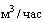 Из расчета 80  на 1 койку2,5Палатные секции инфекционного отделенияВНе нормируетсяНе нормируется20-26 (20)Из расчета 80  на 1 койкуИз расчета 80  на 1 койкуНе допускаетсяПалаты для взрослых больных, помещения для матерей детских отделенийВНе нормируетсяНе нормируется20-26 (20)Из расчета 80  на 1 койкуИз расчета 80  на 1 койку2Шлюзы перед палатами для новорожденныхВНе нормируетсяНе нормируется22-24 (22)По расчету, но не менее 5-Не допускаетсяКабинеты врачей, помещения дневного пребывания пациентов, кабинеты функциональной диагностики, процедурные эндоскопии (кроме бронхоскопии)ВНе нормируетсяНе нормируется20-27 (20)Из расчета 60  на 1 человекаИз расчета 60  на 1 человека1Залы лечебной физкультурыВНе нормируетсяНе нормируется18-28 (18)80% от расчетного воздухообмена (80  с на 1 занимающегося)100% от расчетного воздухообмена (80  на 1 занимающегося)2Процедурные магнитно-резонансной томографииВНе нормируетсяНе нормируется20-23 (20)100% от расчетного воздухообмена на удаление теплоизбытков100% от расчетного воздухообмена на удаление теплоизбытковНе допускаетсяПроцедурные и асептические перевязочные, процедурные бронхоскопииБНе более 300Не нормируется22-26 (20)86Не допускаетсяПроцедурные с применением аминазинаВНе нормируетсяНе нормируется22810Не допускаетсяПроцедурные для лечения нейролептикамиВНе нормируетсяНе нормируется18-32Малые операционныеБНе более 500Не более 75020-24 (20)1051Диспетчерские, комнаты работников, комнаты отдыха пациентов после процедурГНе нормируетсяНе нормируется20Приток из коридора11Процедурные и раздевалки рентгенодиагностических флюорографических кабинетов, кабинеты электросветолечения, массажный кабинетГНе нормируетсяНе нормируется20-26 (20)34Не допускаетсяКомнаты управления рентгеновских кабинетов и радиологических отделений, фотолабораторииГНе нормируетсяНе нормируется18 (18)34Не допускаетсяМонтажные и моечные кабинетов искусственной почки, эндоскопии, аппаратов искусственного кровообращения, растворные - деминирализационныеГНе нормируетсяНе нормируется18 (18)-32Ванные залы (кроме радоновых), помещения подогрева парафина и озокерита, лечебные плавательные бассейны. Помещения (комнаты) для санитарной обработки пациентов, душевыеГНе нормируетсяНе нормируется25-29 (25)353Раздевалки в отделениях водо- и грязелеченияГНе нормируетсяНе нормируется23-29 (23)Приток по балансу вытяжки из ванных и грязевых залов2Помещения радоновых ванн, залы и кабинеты грязелечения для полосных процедур, душевые залыГНе нормируетсяНе нормируется25-29 (25)45Не допускаетсяПомещения для хранения и регенерации грязиГНе нормируетсяНе нормируется12210Не допускаетсяПомещения приготовления раствора сероводородных ванн и хранения реактивовГНе нормируетсяНе нормируется2056Не допускаетсяПомещения для мойки и сушки простыней, холстов, брезентов, грязевые кухниГНе нормируетсяНе нормируется16610Не допускаетсяКладовые (кроме хранения реактивов), технические помещения (компрессорные, насосные), мастерские по ремонту аппаратуры, архивыГНе нормируетсяНе нормируется18-11Санитарные комнаты, помещения сортировки и временного хранения грязного белья, помещения мойки, носилок и клеенок, помещение сушки одежды и обуви выездных бригадГНе нормируетсяНе нормируется18-55Кладовые кислот, реактивов и дезинфицирующих средствГНе нормируетсяНе нормируется18-55Регистратуры, справочные вестибюли, гардеробные, помещения для приема передач пациентам, помещения выписки, ожидальные, буфетные, столовые для пациентов, молочная комнатаГНе нормируетсяНе нормируется18-11Помещение для мытья и стерилизации столовой и кухонной посуды при буфетных и столовых отделений, парикмахерские для обслуживания пациентовГНе нормируетсяНе нормируется18232Хранилища радиоактивных веществ, фасовочные и моечные в радиологических отделенияхГНе нормируетсяНе нормируется1856Не допускаетсяПомещения для рентгено- и радиотерапииГНе нормируетсяНе нормируется20-26 (20)По соответствующим санитарным правиламПо соответствующим санитарным правиламПо соответствующим санитарным правиламКабинеты электро- свето-, магнито-, теплолечения, лечения ультразвукомГНе нормируетсяНе нормируется20-27 (20)23Не допускаетсяПомещения дезинфекционных камер: приемно-загрузочные разгрузочные чистые отделенияГНе нормируетсяНе нормируется16Из "чистого" помещения 55 Через "грязные" отделенияНе допускаетсяСекционные, музеи и препараторские при патолого-анатомических отделенияхГНе нормируетсяНе нормируется16-22 (16)-4Не допускаетсяПомещения одевания трупов, выдачи трупов, кладовые похоронных принадлежностей, для обработки и подготовки к захоронению инфицированных трупов, помещения для хранения хлорной известиГНе нормируетсяНе нормируется14-20 (14)-3Не допускаетсяТуалетыГНе нормируетсяНе нормируется20-27 (20)-50  на 1 унитаз и 20  на 1 писсуар3КлизменнаяГНе нормируетсяНе нормируется20-27 (20)-52Клинико-диагностические лаборатории (помещения для исследований)ГНе нормируетсяНе нормируется20-26 (20)-32Аптеки:Помещения для приготовления лекарственных форм в асептических условияхА2005001842Не допускаетсяАссистенская, дефектарская, заготовочная и фасовочная, закаточная и контрольно-маркировочная, стерилизационная-автоклавная, дистиляционнаяБ50075018421Контрольно-аналитическая, моечная, распаковочнаяГНе нормируетсяНе нормируется18231Помещения хранения основного запаса:ГНе нормируетсяНе нормируется18а) лекарственных веществ, готовых лекарственных препаратов, в том числе и термолабильных, и предметов медицинского назначения, перевязочных средств231б) минеральных вод, медицинской стеклянной и оборотной транспортной тары, очков и других предметов оптики, вспомогательных материалов, чистой посуды-11Помещения для приготовления и фасовки ядовитых препаратов и наркотиковГНе нормируетсяНе нормируется18-33Легковоспламенящихся и горючих жидкостейГНе нормируетсяНе нормируется18-105Виды бассейнов (назначение)Площадь зеркала воды, Температура воды, °СПлощадь зеркала воды на 1 человека в  , не менееВремя полного водообмена, час, не более    Спортивные        Спортивные        Спортивные        Спортивные        Спортивные    Прыжки в воду(ванна 25*20 м)25-2830,08,0Водное поло(ванна 33,3*21 м)25-2825,08,0Синхронное плавание(ванна 30*20 м)25-2815,08,0Спортивное плавание(ванна 50*25 м 50*21 м 25*25 м 25*21 м 25*16 м)25-288,0-10,08,0    Оздоровительные        Оздоровительные        Оздоровительные        Оздоровительные        Оздоровительные    Оздоровительное плавание (индивидуальные и групповые занятия)Произвольно26-295,0-8,06,0Развлекательно-игровые бассейны с аттракционами (водные горки, волновые бассейны, аттракционы для катания в потоке воды, интерактивные бассейны)в соответствии с проектным решением, при соблюдении обязательных требований28-302,56,0гидроаэромассажные бассейны типа "джакузи", ванны с сидячими местамив соответствии с проектным решением, при соблюдении обязательных требований35-390,8  и не менее 0,4  .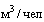 6,0Охлаждающий, контрастный бассейн или бассейн для окунанийдо 10до 122,0-    Детские:        Детские:        Детские:        Детские:        Детские:    для приучения к воде детей дошкольного и младшего школьного возраста, (глубиной до 0,6 м)до 6030-323,00,5для детей младшего, среднего и старшего школьного возраста (глубиной 0,6-1,8 м)до 10026-294,02,0    Учебные:        Учебные:        Учебные:        Учебные:        Учебные:    Для детей младшего, среднего и старшего школьного возраста (глубиной 0,6-1,8 м)До 40026-294,02,0Назначение бассейнаПлощадь водной поверхности  ., не менее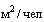 Температура воды,Гидроаэромассажные бассейны типа "джакузи" с сидячими местами0,8 и не менее 0,4  .35-39Бассейны для окунаний1,5до 15Бассейны детские, глубиной до 60 см2,029-32Бассейны развлекательные2,528-30Бассейны для плавания4,526-29ПоказательЕд. изм.НормативХлороформне более 0,05Хлорне более 0,1Температура°Свыше темп. воды бассейна наибольшей площади на 1°СВлажность относительная%не более 65Подвижностьм/сне более 0,2ПоказательЧастота контроля    Бассейновая вода        Бассейновая вода    Мутность1 раз в рабочие часыЦветность1 раз в рабочие часыЗапах1 раз в рабочие часыТемпература1 раз в рабочие часыВодородный показатель рНперед началом работы и далее каждые 4 часаОстаточный связанный хлорперед началом работы и далее каждые 4 часаОстаточный свободный хлорперед началом работы и далее каждые 4 часаОзон (при озонировании)перед началом работы и далее каждые 4 часаПерманганатная окисляемость1 раз в месяцХлороформ1 раз в месяцФормальдегид (при озонировании)1 раз в месяцАзот аммонийный1 раз в месяцОбщее микробное число (ОМЧ)1 раз в неделю    Общие колиформные бактерии (ОКБ)1 раз в неделю    Термотолерантные колиформные бактерии (ТКБ)1 раз в неделю    Колифаги1 раз в неделю    Золотистый стафиллокок (Staphylococcus aureus)1 раз в неделю    Возбудители кишечных инфекцийпри неудовлетворительных анализах на ОМЧ, ОКБ и (или) ТКБ    Синегнойная палочка (Pseudomonas aeruginosa)при неудовлетворительных анализах на ОМЧ, ОКБ и (или) ТКБ    Цисты лямблийпри неудовлетворительных анализах на ОМЧ, ОКБ и (или) ТКБ    Яйца и личинки гельминтовпри неудовлетворительных анализах на ОМЧ, ОКБ и (или) ТКБ    Легионелла (Legionella pheumophilia)при неудовлетворительных анализах на ОМЧ, ОКБ и (или) ТКБ        Воздух водной зоны        Воздух водной зоны    Хлороформпри концентрации хлороформа в воде более 0,2 мг/лХлорпри концентрации хлороформа в воде более 0,2 мг/лТемпература1 раз в рабочие часы    Влажность относительная1 раз в рабочие часы    Подвижностьперед открытием аквапарка и после ремонта или замены вентиляционного оборудования    Прочие показатели        Прочие показатели    Освещенность поверхности водыперед открытием аквапарка и после ремонта или замены осветительного, вентиляционного оборудования и иногоУровень звукаперед открытием аквапарка и после ремонта или замены осветительного, вентиляционного оборудования и иного